WstępNiniejsza diagnoza stanowi podstawę do przygotowania Strategii Rozwoju Gminy Bojanów na lata 2023-2030. Jest to omówienie sytuacji społeczno-gospodarczej Gminy Bojanów, którego celem jest określenie stanu rozwoju oraz wskazanie istniejącej tendencji przemian, które będą wpływać na kształtowanie strategicznych kierunków rozwoju Gminy Bojanów.Analiza została wykonana w podziale na dwanaście części:Uwarunkowania wynikające z położenia geograficznego i diagnoza sytuacji społeczno-gospodarczejLudność i procesy demograficzneGospodarka i rynek pracyŚrodowisko naturalne i infrastrukturaKultura i dziedzictwo kulturoweSport, turystykaPlanowanie i zagospodarowanie przestrzenneBezpieczeństwo publicznePolityka społecznaEdukacja i wychowanieKapitał społecznyFinanse samorządowePodczas przygotowania niniejszego dokumentu zastosowano diagnozę porównawczą. Jako tło porównawcze wybrano gminy z województwa podkarpackiego o podobnym charakterze, tj. gminy wiejskie o podobnej wielkości i liczbie ludności. Wybrano następujące gminy:Gmina Rakszawa,Gmina Wadowice Górne,Gmina Iwierzyce,Gmina Jasienica Rosielna.Analizy dokonano dla okresu pięciu lat, tj. 2017-2021. W przypadku, gdy dane dla tych lat nie były dostępne, analiza została wykonana dla krótszego okresu.Do sporządzenia diagnozy wykorzystano dane statystyczne pochodzące z otwartych baz danych, w szczególności z Banku Danych Lokalnych GUS, a także dane otrzymane od Urzędu Gminy Bojanów. Skorzystano również z ogólnodostępnych raportów, opracowań tematycznych oraz informacji zamieszczanych na stronach internetowych JST i instytucji.Uwarunkowania wynikające z położenia geograficznego i diagnoza sytuacji społeczno-gospodarczej Gmina Bojanów administracyjnie należy do powiatu stalowowolskiego oraz województwa podkarpackiego. Położona jest w północnej części województwa, w odległości ok. 50 km na północ od Rzeszowa. Jej powierzchnia wynosi 179,6 km2, co stanowi ok. 21,6% powierzchni powiatu. W skład Gminy Bojanów wchodzi 13 sołectw: Bojanów, Bojanów za Rzeką, Burdze, Cisów Las, Gwoździec, Kozły-Załęże, Kołodzieje, Korabina, Laski, Maziarnia, Przyszów, Ruda,Stany.Sołectwo Bojanów za Rzeką stanowi część wsi Bojanów, zaś Kozły i Załęże stanowią przysiółki wsi Stany. Rysunek 1. Mapa Gminy Bojanów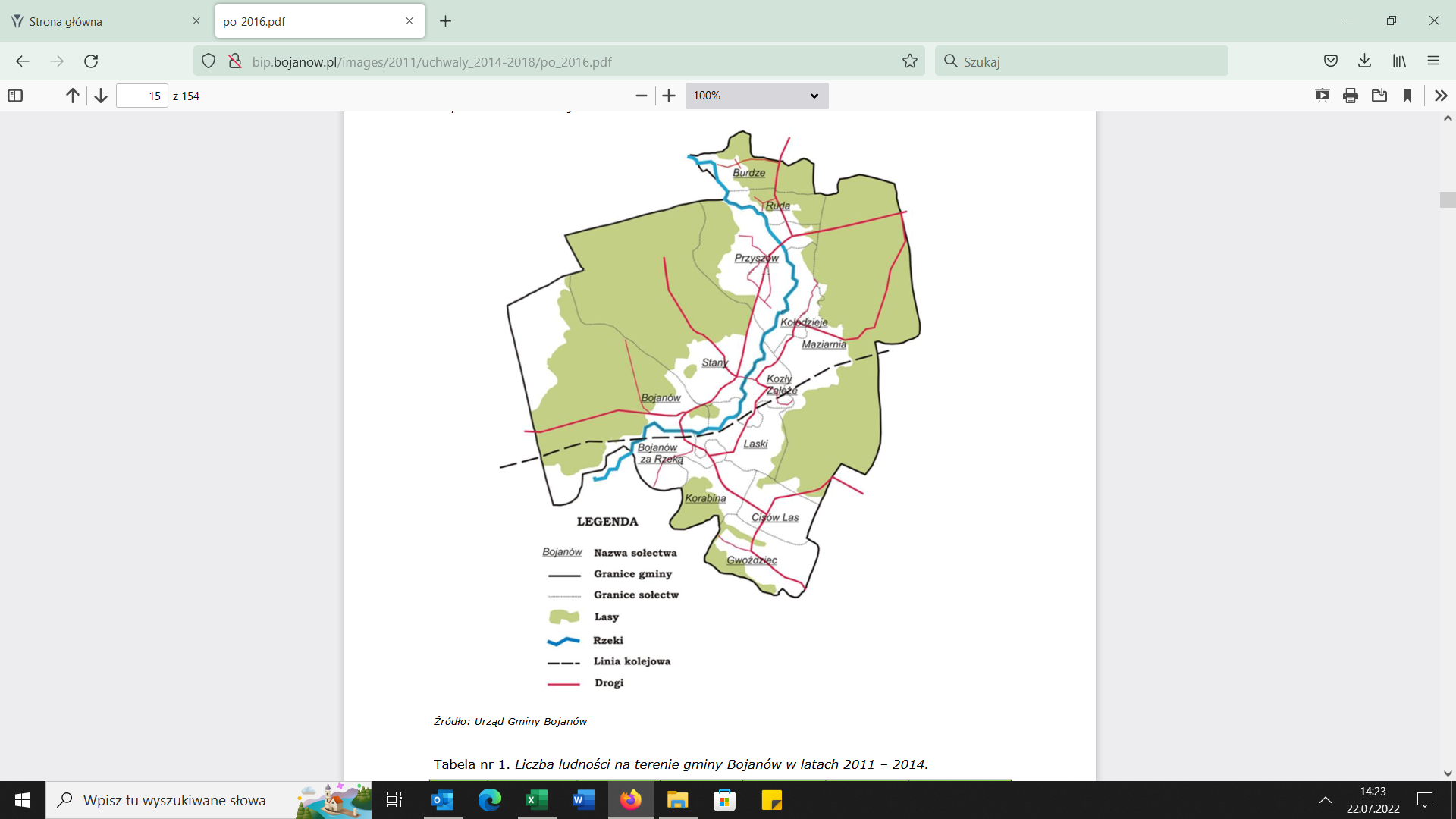 Źródło: Program Ochrony Środowiska dla gminy Bojanów na lata 2016-2019 z perspektywą do roku 2023Gmina Bojanów położona jest w środkowej części Kotliny Sandomierskiej na styku Równicy Tarnobrzeskiej i Płaskowyżu Kolbuszowskiego. Teren Gminy Bojanów to w przeważającej części (ponad 60%) kompleksy leśne. Najwyższe wzniesienia osiągają 200 m n.p.m. Urozmaicone ukształtowanie terenu zachęca do uprawiania różnych form turystyki i rekreacyjnych dyscyplin sportu.Zgodnie z „Planem gospodarowania wodami na obszarze dorzecza Wisły”, na terenie Gminy Bojanów występują obszary chronione: „Puszcza Sandomierska” (PLB180005) i „Enklawy Puszczy Sandomierskiej” (PLH180055), dla których utrzymanie lub poprawa stanu wód jest ważnym czynnikiem w ich ochronie na obszarze dorzecza Wisły. Zgodnie z „Planem zarządzania ryzykiem powodziowym dla obszaru dorzecza Wisły”, Gmina Bojanów jest jedną z 15 gmin zlewni Wisły sandomierskiej, dla których poziom ryzyka powodziowego został określony jako nieakceptowalny (stopień 5 z 5). Na terenie Gminy nie występują jednak obszary szczególnego zagrożenia powodziowego.Rysunek 2. Obszary szczególnego zagrożenia powodzią – Gmina Bojanów i jej okolice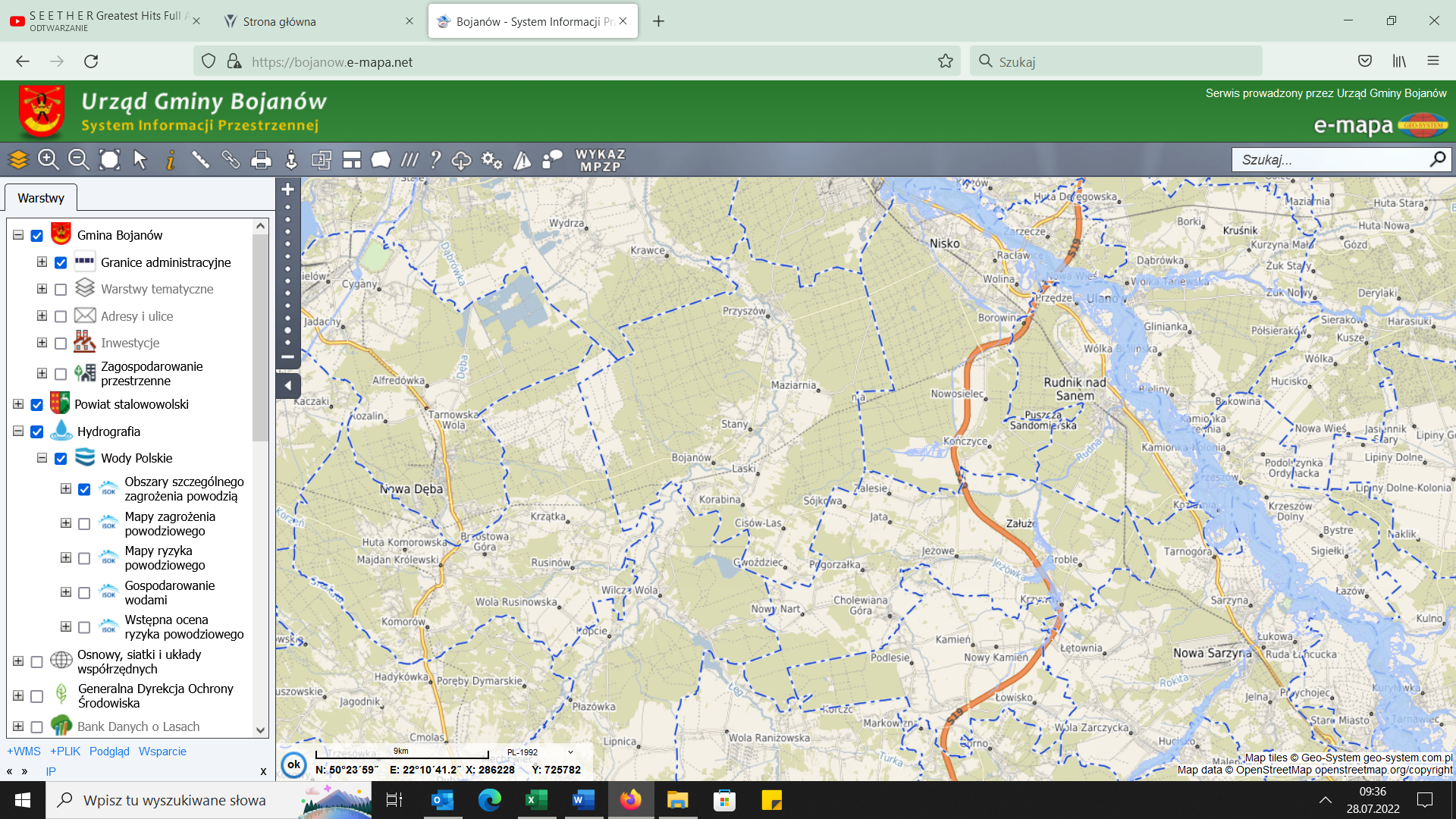 Źródło: https://bojanow.e-mapa.net/Na podstawie informacji zawartych w „Planie przeciwdziałania skutkom suszy” określono stopień  zagrożenia suszą rolniczą, hydrologiczną i hydrogeologiczną na terenie Gminy Bojanów:Teren Gminy Bojanów stanowi obszar słabo zagrożony suszą rolniczą, podobnie jak gminy ościenne.Większe zagrożenie stanowi tu susza hydrologiczna. Gmina Bojanów znajduje się na obszarze o umiarkowanym zagrożeniu suszą hydrologiczną.Obszar Gminy Bojanów posiada słabe zagrożenie wystąpieniem suszy hydrogeologicznej. Zjawisko to, nazywane również niżówką hydrogeologiczną, przejawia się obniżeniem zwierciadła wód podziemnych poniżej stanów niskich ostrzegawczych. Sumaryczne zagrożenie suszą (rolniczą, hydrologiczną i hydrogeologiczną) dla terenu Gminy Bojanów i obszarów ościennych jest umiarkowane. Nie można jednak lekceważyć możliwości wystąpienia negatywnych zjawisk na jej obszarze.Powierzchnia ewidencyjna użytków rolnych na terenie Gminy Bojanów wynosi 6 680 ha. Powierzchnia lasów ogółem na terenie Gminy, zgodnie z danymi GUS na 2021 r., wynosi 10 424,82 ha.Zgodnie z danymi Urzędu Gminy w Bojanowie:długość dróg gminnych, powiatowych i wojewódzkich na terenie Gminy Bojanów wynosi 274 km,długość chodników na terenie Gminy to 12 km,w Gminie nie występują ścieżki rowerowe,oświetlenie drogowe w Gminie składa się z 630 lamp o mocy 70V, 100V i 120V.Liczba samochodów osobowych przypadająca na 1000 ludności dla powiatu stalowowolskiego wynosi 514,2 (dane za 2020 r.). Jest to wartość niższa niż wartość dla województwa podkarpackiego (573,2) i dla Polski (634,7). Również liczba samochodów ciężarowych przypadająca na 1000 ludności jest niższa dla powiatu stalowowolskiego (78,8) niż w przypadku województwa podkarpackiego (85,5) i niższa niż średnia dla Polski (101,2).Na terenie Gminy Bojanów w roku 2020 umiejscowione było 36 przystanków autobusowych, w tym 36 przystanków, których właścicielem lub zarządzającym była gmina. Tabela poniżej przedstawia porównanie liczby przystanków autobusowych w roku 2020 dla wszystkich analizowanych gmin.Tabela 1. Ilość przystanków autobusowych w 2020 rokuŹródło: Opracowanie własne na podstawie danych Banku Danych Lokalnych GUSNa terenie Gminy Bojanów udostępniona jest sieć światłowodowa przez MTM-INFO Stalowa Wola w miejscowościach Burdze, Ruda, Przyszów, Kołodzieje, Maziarnia, Stany, Bojanów. Dodatkowo w trakcie budowy jest druga sieć światłowodowa, która będzie udostępniona w pozostałych miejscowościach przez innego operatora. Dostępność do Internetu światłowodowego na chwilę posiada ok. 40% użytkowników w Gminie Bojanów. Prędkości aktualnie dostępnego Internetu to 100, 300 i 600 MB/S. Pozostała część mieszkańców (nie mających możliwości dostępu do Internetu światłowodowego) korzysta z Internetu zapewnianego przez operatorów GSM (typu PLUS, PLAY, T-MOBILE, ORANGE).Ludność i procesy demograficzneWedług danych Głównego Urzędu Statystycznego w roku 2021 Gminę Bojanów zamieszkiwało 7 605 osób. Na wykresie poniżej zobrazowano zmiany liczby ludności w latach 2012-2021. Można zaobserwować, że na przestrzeni analizowanych lat liczba mieszkańców wzrosła o 116 osób.Wykres 1. Zmiana liczby ludności w Gminie Bojanów w latach 2012-2021Źródło: Opracowanie własne na podstawie danych Banku Danych Lokalnych GUSZgodnie z danymi Gminy Bojanów, na koniec 2021 r. na terenie gminy faktycznie mieszkało 7 634 osób.Podczas analizy demografii społeczeństwa należy określić dynamikę zmian liczby ludności na tle innych jednostek terytorialnych. Do porównania wybrano gminy o podobnej liczbie ludności. Największy wzrost liczby mieszkańców odnotowała Gmina Rakszawa (wzrost o 96 osób na przestrzeni lat 2017-2021). Spadki liczby mieszkańców odnotowano w Gminie Jasienica Rosielna (spadek o 14 osób) oraz w Gminie Iwierzyce (spadek o 5 osób).Wykres 2. Porównanie dynamiki zmian liczby ludności w Gminie Bojanów z wybranymi gminami w latach 2017-2021Źródło: Opracowanie własne na podstawie danych Banku Danych Lokalnych GUSGęstość zaludnienia w 2021 r. wyniosła w Gminie Bojanów 42 mieszkańców na 1 km2. Jest to najniższa gęstość zaludnienia spośród analizowanych gmin i jest ona niższa od gęstości zaludnienia w Polsce (122 osób na 1 km2) oraz dla województwa podkarpackiego (118 osób na 1 km2). Najwyższą gęstością zaludnienia charakteryzuje się Gmina Jasienica Rosielna (137 osób na 1 km2).Wykres 3. Gęstość zaludnienia w 2021 r. w Gminie Bojanów oraz w gminach referencyjnychŹródło: Opracowanie własne na podstawie danych Banku Danych Lokalnych GUSZjawiskami, które mają wpływ na zmianę liczby ludności w gminie są urodzenia, zgony oraz migracje. Jeśli chodzi o urodzenia i zgony w Gminie Bojanów, przyrost naturalny (tj. różnica pomiędzy urodzeniami a zgonami) w latach 2018-2019 był dodatni, zaś w latach 2020-2021 był ujemny. W poniższej tabeli przedstawiono saldo przyrostu naturalnego na 1000 mieszkańców w Gminie Bojanów oraz gminach referencyjnych. Można zauważyć, że w 2020 roku we wszystkich gminach przyrost naturalny był ujemny. Ma to związek z pandemią COVID 19 i nadmierną liczbą zgonów w tym roku.Tabela 2. Saldo przyrostu naturalnego na 1000 mieszkańcówŹródło: Opracowanie własne na podstawie danych Banku Danych Lokalnych GUSSaldo migracji ogółem dla Gminy Bojanów (w przeliczeniu na 1000 mieszkańców) było dodatnie w latach 2017 i 2019-2021, co oznacza, że zameldowania ogółem przekraczały wymeldowania. Najgorszym saldem migracji charakteryzują się Gmina Iwierzyce i Gmina Jasienica Rosielna.Tabela 3. Saldo migracji na 1000 mieszkańcówŹródło: Opracowanie własne na podstawie danych Banku Danych Lokalnych GUSPotencjał społeczeństwa do aktywności zawodowej i gospodarczej określa się za pomocą struktury społeczeństwa pod względem wieku. Wskazuje on kierunek rozwoju gminy w zakresie zapewnienia usług publicznych, które będą dostosowane do poszczególnych grup wiekowych. Widoczny jest negatywny trend – spada liczba osób w wieku przedprodukcyjnym i rośnie liczba osób w wieku poprodukcyjnym. Mimo negatywnych zmian w strukturze ludności, Gmina Bojanów posiada stosunkowo korzystną sytuację demograficzną. W 2021 roku 18,11% mieszkańców stanowiły osoby w wieku przedprodukcyjnym (średnia dla kraju to 18,2%), 65,38% osoby w wieku produkcyjnym (średnia dla kraju to 59,2%), a 16,51% osoby w wieku poprodukcyjnym (średnia dla kraju to 22,6%).Tabela 4. Struktura wieku mieszkańców Gminy Bojanów w latach 2017-2021.Źródło: Opracowanie własne na podstawie danych Banku Danych Lokalnych GUSW 2021 roku 65,38% mieszkańców Gminy Bojanów stanowiły osoby w wieku produkcyjnym, co stanowiło najwyższy odsetek w porównaniu do innych gmin. Najniższym odsetkiem mieszkańców w wieku produkcyjnym charakteryzuje się Gmina Rakszawa (60,22%). Pod względem liczby mieszkańców w wieku przedprodukcyjnym Gmina Bojanów zajmuje ostatnie miejsce. Najwyższy odsetek mieszkańców w wieku przedprodukcyjnym posiadają Gmina Wadowice Górne oraz Gmina Rakszawa.Wykres 4. Struktura ludności wg grup wiekowych w roku 2021 w Gminie Bojanów oraz wybranych gminachŹródło: Opracowanie własne na podstawie danych Banku Danych Lokalnych GUSProcesy starzenia się społeczeństwa przeanalizowano na podstawie danych historycznych dotyczących struktury wieku mieszkańców Gminy Bojanów na przestrzeni lat 2017-2021 oraz prognoz ludności wg funkcjonalnych grup wieku dla powiatu stalowowolskiego (prognoza sporządzona przez Główny Urząd Statystyczny w 2014 r.).Analiza danych historycznych wskazuje, że w latach 2017-2021 w Gminie Bojanów:odsetek ludności w wieku przedprodukcyjnym spadł z poziomu 18,72% do 18,11% (odnotowywano coroczny spadek tego odsetka),odsetek ludności w wieku produkcyjnym spadł z poziomu 66,18% do 65,38% (odnotowywano coroczny spadek tego odsetka),odsetek ludności w wieku poprodukcyjnym wzrósł z 15,10% do 16,51% (odnotowywano coroczny wzrost tego odsetka).Zaobserwować można, że w tych latach szybciej wzrastała liczba mieszkańców w wieku poprodukcyjnym niż w wieku przedprodukcyjnym, co świadczyć może o starzeniu się społeczeństwa Gminy Bojanów. Wniosek ten jest zgodny z ogólnymi prognozami dla powiatu stalowowolskiego – przewiduje się, że w roku 2025 ludność w wieku 60 lat i więcej będzie stanowiła ok. 29,88% całkowitej liczby ludności w powiecie, zaś w roku 2050 odsetek ten wyniesie aż 46,21%. Jak widać na poniższym wykresie, przewiduje się, że w kolejnych latach najliczniejsze grupy ludności będą coraz starsze – w 2025 będzie to grupa osób w wieku 40-44 lata, a w 2050 – w wieku 65-69 lat.Wykres 5. Prognoza liczby ludności powiatu stalowowolskiego w poszczególnych grupach wiekowychŹródło: Opracowanie własne na podstawie danych Banku Danych Lokalnych GUSGospodarka i rynek pracyWzrasta liczba podmiotów gospodarczych zarejestrowanych na terenie Gminy Bojanów. W 2017 roku było ich 353, a w roku 2021 już 448. W 2021 roku zarejestrowanych zostało 42 nowych podmiotów, a 21 podmiotów zostało wyrejestrowanych.Wykres 6. Liczba podmiotów gospodarczych działających na terenie Gminy BojanówŹródło: Opracowanie własne na podstawie danych Banku Danych Lokalnych GUSGłównym wskaźnikiem określającym potencjał gospodarczy jest poziom przedsiębiorczości. Na 1000 mieszkańców Gminy Bojanów w 2021 roku działało 59 podmiotów gospodarczych, a 49 osoby fizyczne prowadziło własną działalność gospodarczą. Są to najniższe wartości z wszystkich analizowanych gmin. Najwięcej podmiotów w przeliczeniu na 1000 mieszkańców posiada Gmina Iwierzyce.Wykres 7. Liczba podmiotów gospodarczych wpisanych do REGON w 2021 roku oraz liczba osób fizycznych prowadzących działalność gospodarczą na 1000 mieszkańców w 2021 rokuŹródło: Opracowanie własne na podstawie danych Banku Danych Lokalnych GUSNa terenie Bojanów nie występują podmioty gospodarcze o liczbie pracowników (w przeliczeniu na etaty) większej lub równej 50. Przeważają podmioty gospodarcze o zatrudnieniu na poziomie od 0 do 9 etatów – stanowią one 98,21% całkowitej ilości podmiotów gospodarczych (dane na 2021 r.). Struktura podmiotów gospodarczych w Gminie Bojanów jest analogiczna do struktury w gminach referencyjnych – we wszystkich gminach dominują podmioty mikro (od 0 do 9 pracowników) oraz podmioty małe (od 10 do 49 pracowników). Tylko w Gminie Wadowice Górne występuje podmiot o liczbie pracowników większej niż 249 pracowników.Tabela 5. Struktura podmiotów gospodarczych według wielkości w 2017 i 2021 rokuŹródło: Opracowanie własne na podstawie danych Banku Danych Lokalnych GUSW podziale podmiotów gospodarczych występujących na terenie Gminy Bojanów według sekcji Polskiej Klasyfikacji Działalności wyróżnia się przede wszystkim sekcja F (Budownictwo), w ramach której działa aż 125 podmiotów gospodarczych. Ponadto, odpowiednio 81 i 46 podmiotów przypada na sekcje sekcja G (Handel hurtowy i detaliczny; naprawa pojazdów samochodowych, włączając motocykle), C (Przetwórstwo przemysłowe). Na terenie gminy nie funkcjonują podmioty gospodarcze działające w sekcji U (Organizacje i zespoły eksterytorialne). Wykres 8. Liczba przedsiębiorstw w Gminie Bojanów wg sekcji Polskiej Klasyfikacji DziałalnościŹródło: Opracowanie własne na podstawie danych Banku Danych Lokalnych GUSNa koniec grudnia 2021 r. stopa bezrobocia rejestrowanego w województwie podkarpackim wyniosła 8,2%, zaś w powiecie stalowowolskim – 5,0% (dane publikowane przez Wojewódzki Urząd Pracy w Rzeszowie), co oznacza 2 204 osób. W roku 2020 bezrobocie w województwie podkarpackim było o 1,2 punktu procentowego wyższe niż w 2021 r., zaś w powiecie stalowowolskim różnica ta wynosiła 1,4 punktu procentowego. W Gminie Bojanów liczba osób bezrobotnych wahała się na przestrzeni lat 2017-2021. Najwięcej osób bezrobotnych było w 2020 roku (201 osób), a najmniej w 2019 roku (124 osób).Wykres 9. Liczba zarejestrowanych bezrobotnych w Gminie BojanówŹródło: Opracowanie własne na podstawie danych Banku Danych Lokalnych GUSNa terenie Gminy Bojanów we wszystkich analizowanych latach liczba bezrobotnych kobiet była wyższa niż liczba bezrobotnych mężczyzn. Największa różnica pomiędzy liczbą bezrobotnych kobiet i mężczyzn wystąpiła w 2018 roku (20 osób).Tabela 6. Liczba osób bezrobotnych w Gminie Bojanów w podziale na płećŹródło: Opracowanie własne na podstawie danych Banku Danych Lokalnych GUSNa poniższym wykresie przedstawiono porównanie udziału liczby osób bezrobotnych w ogólnej liczbie mieszkańców poszczególnych gmin w wieku produkcyjnym w latach 2017-2021. Poziom bezrobocia w Gminie Bojanów w tych latach był prawie najwyższy ze wszystkich analizowanych gmin. Najniższym wskaźnikiem charakteryzowała się Gmina Wadowice Górne. We wszystkich z analizowanych gmin poziom bezrobocia w roku 2020 był wyższy niż w roku 2019. We wszystkich gminach był on jednak niższy niż w pierwszym z analizowanych lat. Zmiany można więc określić jako charakterystyczne dla analizowanych gmin i mają one związek z pandemią COVID 19.Wykres 10. Udział liczby bezrobotnych w całkowitej liczbie ludności w wieku produkcyjnymŹródło: Opracowanie własne na podstawie danych Banku Danych Lokalnych GUSŚrodowisko naturalne i infrastrukturaNa terenie Gminy Bojanów znajdują się fragmenty dwóch obszarów Natura 2000: „Puszcza Sandomierska” (PLB180005) i „Enklawy Puszczy Sandomierskiej” (PLH180055). Obszar „Puszcza Sandomierska” jest cenny z punktu widzenia liczebności bociana czarnego, białego, ptaków drapieżnych i derkacza. Obszar „Enklawy Puszczy Sandomierskiej” stanowi 10 odrębnych części, które łączą gatunki i zbiorowiska o charakterze atlantyckim, borealnym, stepowym i górskim.Rysunek 3. Mapa obszarów Natura 2000 na terenie Gminy Bojanów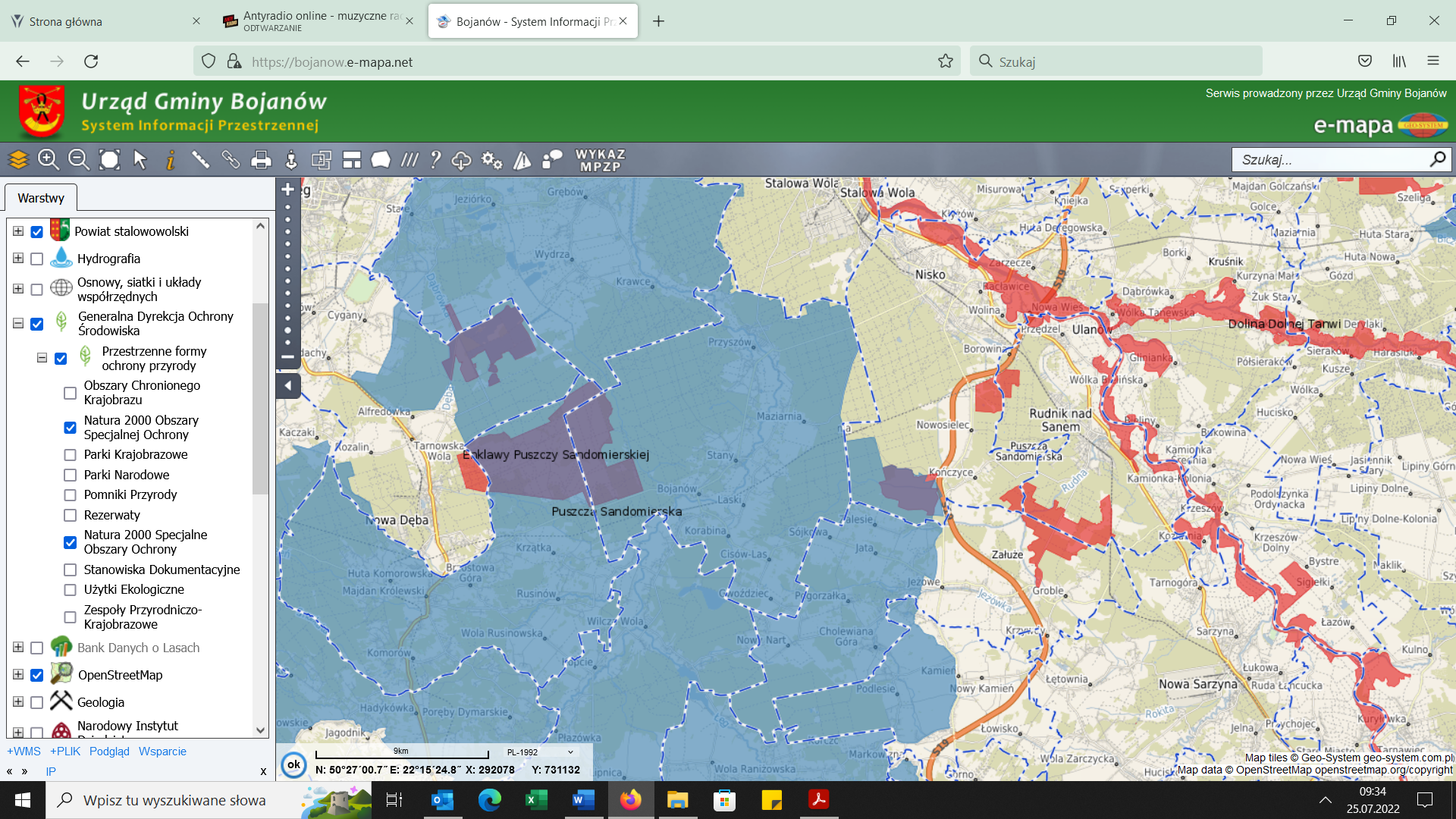 Źródło: https://bojanow.e-mapa.net/Zgodnie z danymi Głównego Urzędu Statystycznego za rok 2021, łączna długość eksploatowanej sieci wodociągowej (rozdzielczej i przesyłowej) w Gminie Bojanów wynosiła 135,9 km. Liczba przyłączy prowadzących do budynków mieszkalnych i zbiorowego zamieszkania w roku 2021 wyniosła 2016 szt., co stanowiło o 49 szt. więcej niż w roku poprzednim. Liczba osób korzystających z sieci wodociągowej w 2020 r. (brak danych za rok 2021) wynosiła 7614 osób (o 19 osób więcej niż w roku 2019).Odsetek ludności korzystającej z wodociągów w Gminie Bojanów utrzymywał się w latach 2017-2020 na poziomie prawie 100%. Podobny odsetek wystąpił w Gminie Wadowice Górne. Najmniejszą zaś wartość wskaźnika odnotowano w Gminie Jasienica Rosielna, gdzie w analizowanych latach odsetek wahał się od 63,6% do 65,1%.Wykres 11. Ludność korzystająca z wodociągów na terenie wybranych gmin [%]Źródło: Opracowanie własne na podstawie danych Banku Danych Lokalnych GUSZużycie wody w gospodarstwach domowych wzrosło z poziomu 21,9 m3 na 1 mieszkańca w 2019 r. do 23,4 m3 na 1 mieszkańca w 2020 r. oraz 23,9 m3 w 2021 r.Długość czynnej sieci kanalizacyjnej w Gminie Bojanów, zgodnie z danymi Głównego Urzędu Statystycznego za rok 2021, wynosiła 93,0 km. Liczba przyłączy prowadzących do budynków mieszkalnych i zbiorowego zamieszkania w 2021 r. wynosiła 900 szt., tj. o 125 szt. więcej niż w roku poprzednim. Liczba osób korzystających z sieci kanalizacyjnej w 2020 r. (brak danych za 2021 r.) wynosiła 3 016 osób.Ludność korzystająca z kanalizacji na terenie Gminy Bojanów stanowiła w latach 2017-2020 od 33,4% do 39,6% ludności ogółem w gminie. Jest to poziom stosunkowo niski na tle pozostałych gmin – niższy wskaźnik odnotowano jedynie w Gminie Wadowice Górne. Najlepiej skanalizowana jest Gmina Jasienica Rosielna (72,8% w 2020 r.)Wykres 12. Ludność korzystająca z kanalizacji na terenie wybranych gmin [%]Źródło: Opracowanie własne na podstawie danych Banku Danych Lokalnych GUSJeśli chodzi o sieć gazową, liczba ludności korzystająca z tej sieci na terenie Gminy Bojanów w latach 2017-2020 wynosiła od 41,8% do 46,6%. W porównaniu do pozostałych analizowanych gmin, jest to najniższy wynik. Najwyższym wskaźnikiem charakteryzuje się Gmina Jasienica Rosielna (78,9% w 2020 r.).Wykres 13. Ludność korzystająca z sieci gazowejŹródło: Opracowanie własne na podstawie danych Banku Danych Lokalnych GUSDługość sieci energetycznej na terenie Gminy Bojanów wynosi: niskie napięcie – 93,1 km, średnie napięcie – 75,79 km.Gospodarka odpadami komunalnymi na terenie Gminy Bojanów odbywa się na podstawie ustawy z dnia 13 września 1996 r. o utrzymaniu czystości i porządku w gminach. Odpady komunalne na terenie Gminy Bojanów powstają głównie w gospodarstwach domowych, ale również na terenach nieruchomości niezamieszkałych, takich jak: obiekty użyteczności publicznej (ośrodki zdrowia, szkoły, biblioteki) oraz infrastruktury (handel, usługi). Odbiór i transport odpadów komunalnych z nieruchomości zamieszkałych i nieruchomości realizowany jest przez podmiot wyłoniony w trybie przepisów ustawy Prawo zamówień publicznych.Mieszkańcy Gminy Bojanów mogą oddawać odpady do Punktem Selektywnego Zbierania Odpadów Komunalnych w miejscowości Stany. W PSZOK przyjmowane są następujące rodzaje odpadów komunalnych:odpady z papieru i tektury,opakowania z tworzyw sztucznych,żużel, popioły paleniskowe i pyły z kotłów,opakowania z metali,opakowania wielomateriałowe,opakowania ze szkła,opakowania zawierające pozostałości substancji niebezpiecznych lub nimi zanieczyszczone,zużyte opony,odpady betonu oraz gruz betonowy z rozbiórki i remontów,gruz ceglany,odpady innych materiałów ceramicznych i elementów wyposażenia,zmieszane odpady z betonu, gruzu ceglanego, odpadowych materiałów ceramicznych i elementów wyposażeniamateriały izolacyjne,papier i tektura,szkło,odzież,tekstylia,rozpuszczalniki,kwasy,alkalia,odczynniki fotograficzne,środki ochrony roślin,lampy fluorescencyjne i inne odpady zawierające rtęć,urządzenia zawierające freony,oleje i tłuszcze,farby, tusze, farby drukarskie, kleje, lepiszcze i żywice zawierające substancje niebezpieczne,detergenty zawierające substancje niebezpieczne,baterie i akumulatory,zużyte urządzenia elektryczne i elektroniczne,tworzywa sztuczne,odpady ulegające biodegradacji,odpady wielkogabarytowe.Masa odpadów komunalnych wytwarzanych w Gminie Bojanów przez jednego mieszkańca spadła ze 124 kg w roku 2019 do 115 kg w roku 2020, a następnie wzrosła do poziomu 121 kg w 2021 r. Na tle innych gmin jest to najniższa wartość masy wytwarzanych odpadów. Największą masą wytworzonych odpadów na jednego mieszkańca charakteryzuje się Gmina Wadowice Górne (186 kg w 2021 r.).Wykres 14. Masa wytworzonych odpadów komunalnych przez jednego mieszkańca [kg]Źródło: Opracowanie własne na podstawie danych Banku Danych Lokalnych GUSUdział odpadów zebranych selektywnie w gospodarstwach domowych w stosunku do ogółu odpadów z terenu Gminy Bojanów jest średni do stosunkowo niskiego na tle gmin referencyjnych. W 2021 roku wskaźnik ten wyniósł zaledwie 37,2 %. Najniższą wartość osiągnęła Gmina Wadowice Górne (32,2 %).Wykres 15. Odpady zebrane selektywnie w gospodarstwach domowych w relacji do ogółu odpadów [%]Źródło: Opracowanie własne na podstawie danych Banku Danych Lokalnych GUSKultura i dziedzictwo kulturoweDziałania związane z rozwojem czynnego uczestnictwa mieszkańców Gminy w życiu kulturalnym zapewniane jest przez Gminny Ośrodek Kultury w Bojanowie i Gminna Biblioteka Publiczna w Bojanowie.Gminny Ośrodek Kultury zajmuje się upowszechnianiem kultury, organizowaniem imprez kulturalno-rozrywkowych i prowadzeniem zajęć muzycznych, plastycznych, tanecznych i teatralnych. Przy GOK działają następujące zespoły i grupy:Kapela Ludowa „Łęgowianie”, Zespół Śpiewaczy „Stanowianki”2 Grupy Senioralne Rękodzieła Artystycznego13 grup plastycznych dla dzieci4 dziecięce zespoły wokalneZespół Taneczny „Taneczna Eksplozja1 ” z Przyszowa, Zespół Taneczny „Taneczna Eksplozja2 ” z Przyszowa, Zespół Taneczny „Chase” ze Stanów, Zespół Taneczny „Dance” ze Stanów,Zespół Taneczny „Flip” z Bojanowa,Zespół Taneczny „Show” z Bojanowa,Zespół Taneczny „Modern” z Bojanowa,grupa teatralna „Brzydkie Kaczątko”, pracownia ceramiczna „Mali Ceramicy”, grupa plastyczna „Artystyczny Nieład”,GOK patronuje również lokalnym twórcom, zespołom, stowarzyszeniom i Kołom Gospodyń Wiejskich. GOK w Bojanowie posiada 4 wydzielone filie:DK w Gwoźdźcu,DK w Maziarni,DK w Przyszowie,DK w Stanachoraz 5 świetlic wiejskich: w Korabinie, Laskach, Cisowym Lesie, Rudzie i w Bojanowie nad rzeką.Gminna Biblioteka Publiczna w Bojanowie jest samorządową instytucją kultury działająca w obrębie krajowej sieci bibliotek publicznych. Posiada filie w Przyszowie, Maziarni, Stanach i Gwoźdźcu.Liczba imprez zorganizowanych przez centra, domy i ośrodki kultury, kluby i świetlice w Gminie Bojanów w latach 2017-2021 kształtowała się na poziomie od 10 w roku 2020 do 134 w roku 2021. W roku 2020, zgodnie z ogólnym trendem wynikającym z ograniczeń wywołanych przez pandemię koronawirusa, liczba imprez była znacznie niższa niż w roku poprzednim.W porównaniu do gmin referencyjnych, liczbę imprez na terenie Gminy Bojanów można określić jako niską w latach 2017-2018 i 2020, średnią w roku 2019 i stosunkowo wysoką w roku 2021.Wykres 16. Liczba imprez zorganizowanych przez centra, domy i ośrodki kultury, kluby i świetliceŹródło: Opracowanie własne na podstawie danych Banku Danych Lokalnych GUSImprezy organizowane w Gminie Bojanów przez centra, domy i ośrodki kultury, kluby i świetlice cieszyły się średnim zainteresowaniem. Liczba uczestników imprez w Gminie Bojanów w latach 2017-2018 i 2020 była najniższa spośród analizowanych gmin, w latach 2019 i 2021 liczba ta była jedną z najniższych (w 2019 r. niższą liczbę odnotowano w Gminie Wadowice Górne i Gminie Jasienica Rosielna, zaś w 2021 r. w Gminie Jasienica Rosielna). Porównując liczbę uczestników przypadających na 1 imprezę należy stwierdzić, że również ten wskaźnik jest najniższy lub poniżej średniej.Wykres 17. Liczba uczestników imprez organizowanych przez centra, domy i ośrodki kultury, kluby i świetliceŹródło: Opracowanie własne na podstawie danych Banku Danych Lokalnych GUSNa terenie Gminy Bojanów znajdują się następujące obiekty wpisane do rejestru zabytków województwa podkarpackiego:cmentarz wojenny z I wojny światowej w Bojanowie,park dworski z 1 poł. XIX i pocz. XX w Bojanowie,cmentarz wojenny z I wojny światowej w Przyszowie-Kliny,kościół parafialny pw. św. św. Jana Gwalberta i Tekli, drewniany z 1947, w Stanach,cmentarz parafialny (najstarsza część) (nieczynny) z poł. XIX w Stanach,kaplica z 2 poł. XIX w Stanach.Na terenie Gminy znajdują się również stanowiska archeologiczne wpisane do ewidencji gminnej.Sport, turystykaNa terenie Bojanów funkcjonują następujące kluby sportowe: Gminna Akademia Sportu „ŁĘG’,Klub Karate Kyokushin „Seiken Przyszów”,Uczniowski Klub Sportowy „Nike”,Uczniowski Klub Sportowy „Start”.Liczba stadionów, boisk sportowych i hali sportowych w Gminie Bojanów jest najwyższa spośród wszystkich analizowanych gmin (dane GUS za 2018 rok). W przypadku stadionów, taką samą liczbę obiektów odnotowano w Gminie Iwierzyce. W żadnej z analizowanych gmin, zgodnie z danymi GUS za 2018 r., nie występowały inne obiekty sportowe (typu: korty tenisowe, kryte pływalnie, strzelnice, itp.).Wykres 18. Liczba obiektów sportowych w wybranych gminach w 2018 rokuŹródło: Opracowanie własne na podstawie danych Banku Danych Lokalnych GUSNa atrakcyjność turystyczną tego terenu składają się duże powierzchnie leśne (są tu bory i lasy świeże występujące w rejonie Przyszowa i Bojanowa oraz kompleksy leśne we wschodniej części gminy), urozmaicony krajobraz i malownicze dorzecze rzeki Łęg. Rzeka ta ciągnie się wzdłuż całej Gminy Bojanów i stanowi trasę kajakową, której pokonanie w wolnym tempie zajmuje ok. 4,5 godziny. Rzeka Łęg stanowi jedną z głównych atrakcji Gminy Bojanów, która stwarza również warunki do wędkowania i zażywania przyjemności kąpieli. Duża ilość terenów wzdłuż rzeki daje możliwość wykorzystania ich na cele rekreacyjne i wypoczynek.Rysunek 4. Rzeka Łęg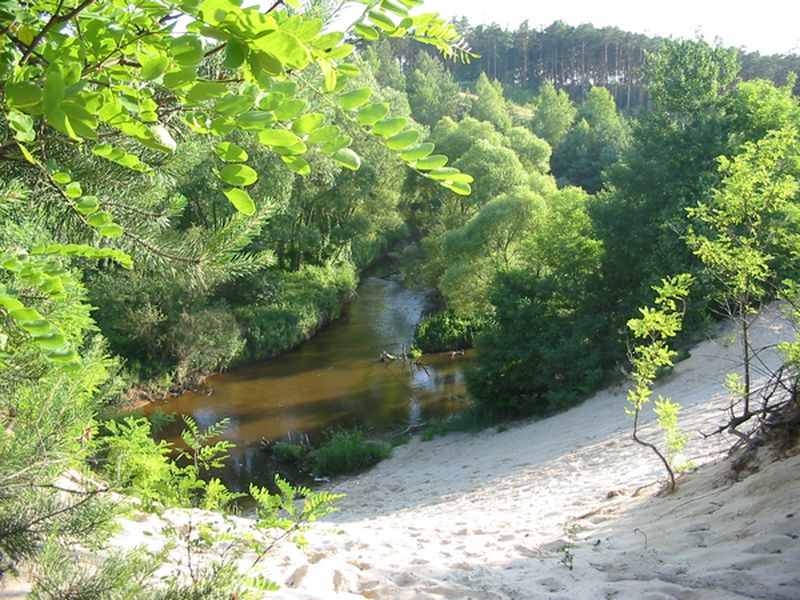 Źródło: http://bojanow.pl/o-gminie/walory-przyrodnicze.html Przez Gminę przebiega również turystyczna trasa rowerowa rozciągająca się od Stalowej Woli do Gminy Bojanów. Na terenie Gminy znajduje się przyrodniczo-leśna ścieżka edukacyjna Maziarnia – Zalesie. Wyznaczono na niej tzw. „MAŁĄ PĘTLĘ” o długości 3,5 km oraz „DUŻĄ PĘTLĘ” o długości 8,6 km.Podstawowymi walorami gminy są ekologiczne produkty rolne, bogactwo okolicznych lasów w jagody, grzyby oraz wyjątkowo dogodne warunki do wędkowania, turystyki rowerowej i pieszej, biwakowania i innych form relaksu. Lokalni producenci mogą sprzedawać produkty na targowisku w Bojanowie (ul. Tarnobrzeska).Zgodnie z danymi GUS, na terenie Gminy Bojanów występuje jeden turystyczny obiekt noclegowy.Planowanie i zagospodarowanie przestrzenneStudium Uwarunkowań i Kierunków Zagospodarowania Przestrzennego Gminy Bojanów zostało uchwalone Uchwałą Nr VI/50/2003 Rady Gminy w Bojanowie z dnia 09.07.2003 roku. Dokument obejmuje w szczególności cele zagospodarowania przestrzennego Gminy, kierunki rozwoju struktury przestrzennej oraz politykę przestrzenną. Na koniec 2021 r. obowiązująca była IV Zmiana Studium Uwarunkowań i Kierunków Zagospodarowania Przestrzennego Gminy Bojanów.Obszar Gminy Bojanów objęty jest następującymi Miejscowymi Planami Zagospodarowania Przestrzennego:Miejscowy Plan Zagospodarowania Przestrzennego Terenów Zabudowy Mieszkaniowej Jednorodzinnej i Mieszkaniowo-Usługowej „Ruda” w Przyszowie,miejscowy plan zagospodarowania przestrzennego w miejscowościach Przyszów, Stany i Gwoździec,miejscowy plan zagospodarowania przestrzennego w obrębie Przyszów – rejon cmentarza,miejscowy plan zagospodarowania przestrzennego Przyszów Burdze II,miejscowy plan zagospodarowania przestrzennego Przyszów Burdze III.Na terenie Gminy Bojanów występują następujące jednostki osadnicze:Bojanów (dzielący się na sołectwa: Bojanów i Bojanów za Rzeką), Burdze, Cisów-Las, Gwoździec, Korabina, Stany (dzielące się na sołectwa Stany i Kozły - Załężę)Kołodzieje, Laski, Maziarnia, Przyszów, Ruda.Siedziba Gminy Bojanów znajduje się we wsi Bojanów. Liczba budynków mieszkalnych na terenie Gminy Bojanów wzrosła w latach 2017-2021. Największy wzrost tej liczby (o 105 budynków) zanotowano w roku 2019. W porównaniu do pozostałych z analizowanych gmin, liczba budynków w Gminie Bojanów była średnia. Wyższą liczbę budynków w każdym z analizowanych lat odnotowano w Gminie Iwierzyce i Gminie Jasienica Rosielna.Wykres 19. Budynki mieszkalne w Gminie Bojanów i gminach referencyjnych w latach 2017-2021Źródło: Opracowanie własne na podstawie danych Banku Danych Lokalnych GUSInnym wskaźnikiem, który może prezentować aktywność budowlaną mieszkańców jest liczba oddanych do użytku mieszkań (który dotyczy zarówno zabudowy jednorodzinnej, jak i wielorodzinnej). Wskaźnik ten w Gminie Bojanów w latach 2017-2021 wynosił od 28 do 48 (średnio 36) i był najwyższy spośród analizowanych gmin.W 2021 r. złożonych zostało 104 wnioski o wydanie decyzji z zakresu warunków zabudowy, z czego 19 wniosków dotyczyło decyzji o ustaleniu lokalizacji inwestycji celu publicznego. Wydane zostały 74 decyzje dotyczące spraw z roku 2021 oraz 3 decyzji dotyczących wniosków złożonych w roku 2020. Wydanych także zostało 16 decyzji lokalizacji celu publicznego z 2021 roku i 1 z roku 2020 r.Zgodnie z danymi Urzędu Statystycznego, w 2021 r. w Gminie Bojanów liczba wydanych pozwoleń na budowę i dokonanych zgłoszeń budowy z projektem budowlanym wynosiła 60 szt. (w poprzednim roku było to 46 szt.). Jest to największa liczba spośród analizowanych gmin, dla których wskaźnik ten wynosił od 24 do 45. Oznacza to, że zainteresowanie procesami budowlanymi w Gminie Bojanów jest stosunkowo wysokie w porównaniu z innymi gminami.Bezpieczeństwo publiczneNa terenie Gminy Bojanów funkcjonują następujące jednostki Ochotniczej Straży Pożarnej:OSP Cisów Las,OSP Laski,OSP Maziarnia,OSP Gwoździec,OSP Burdze,OSP Bojanów,OSP Przyszów Zapuście,OSP Stany .W 2021 roku członkowie OSP wielokrotnie uczestniczyli w akcjach ratunkowych i gaśniczych. Liczbę wyjazdów przedstawiono w tabeli poniżej.Tabela 7 Jednostki OSP na terenie Gminy BojanówŹródło: Raport o stanie Gminy Bojanów w roku 2021Liczba miejscowych zagrożeń zaobserwowanych w latach 2020-2021 była najwyższa w Gminie Rakszawa i w Gminie Jasienica Rosielna. W 2021 roku przeważały zagrożenia w komunikacji i medyczne.Tabela 8. Miejscowe zagrożenia wg rodzajuŹródło: Opracowanie własne na podstawie danych Banku Danych Lokalnych GUSLiczba zdarzeń wymagających udziału jednostek ochrony przeciwpożarowej i liczba miejscowych zagrożeń w Gminie Bojanów była jedną z najwyższych spośród analizowanych gmin. Najwięcej zdarzeń wystąpiło w Gminie Iwierzyce. Najwięcej miejscowych zagrożeń na 1000 ludności miało miejsce w Gminie Iwierzyce (13) i w Gminie Bojanów (11).Tabela 9. Zdarzenia według rodzaju w latach 2020 i 2021Źródło: Opracowanie własne na podstawie danych Banku Danych Lokalnych GUSPolityka społecznaJednostką realizującą zadania z zakresu pomocy społecznej na terenie Gminy Bojanów jest Gminny Ośrodek Pomocy Społecznej w Bojanowie. Pomoc społeczna jest określana jako „instytucja polityki społecznej Państwa, mająca na celu umożliwienie osobom i rodzinom przezwyciężenia trudnych sytuacji życiowych, których nie są one w stanie pokonać, wykorzystując własne środki, możliwości i uprawnienia”.Tabela 10. Zestawienie środowisk objętych pomocą wg powodów w 2021 rokuŹródło: Raport o stanie Gminy Bojanów w roku 2021Liczba beneficjentów środowiskowej pomocy społecznej w Gminie Bojanów w przeliczeniu na 10 tys. mieszkańców spadała (rokrocznie) w latach 2017-2021 od poziomu 1 185 osób do 535 osób. Największy spadek odnotowano w roku 2017 – w porównaniu do roku poprzedniego analizowana liczba zmniejszyła się o 250 osób. W porównaniu z innymi gminami, liczba beneficjentów środowiskowej pomocy społecznej w Gminie Bojanów jest średnia – wśród analizowanych gmin najwyższą wartość tego wskaźnika odnotowano w Gminie Jasienica Rosielna, zaś najniższą w Gminie Wadowice Górne.Wykres 20. Beneficjenci środowiskowej pomocy społecznej na 10 tys. ludnościŹródło: Opracowanie własne na podstawie danych Banku Danych Lokalnych GUSW Gminie Bojanów do 2021 r. funkcjonowała przychodnia SPZOZ w Bojanowie z punktem medycznym w Przyszowie. Z dniem 30 września 2021 SPZOZ został zlikwidowany i od tego czasu usługi medyczne świadczy przychodnia lekarska Medicus. W pozostałych gminach w 2021 r. odnotowano: 2 przychodnie w Gminie Rakszawa i Gminie Iwierzyce oraz 0 przychodni w Gminie Wadowice Górne i Gminie Jasienica Rosielna.Tabela 11. Przychodnie podległe samorządowi terytorialnemuŹródło: Opracowanie własne na podstawie danych Banku Danych Lokalnych GUSLiczba udzielonych porad z zakresu podstawowej opieki zdrowotnej w Gminie Bojanów zmniejszyła się o około 6 tysięcy w latach 2017-2021, osiągając w 2021 r. poziom 14 782 porad. Na tle pozostałych gmin referencyjnych był to wysoki poziom dla lat 2017-2019 i średni w roku 2021 (średnia dla wszystkich analizowanych gmin w roku 2021 to ok. 17126 porad) – w ostatnim z analizowanych lat najwięcej porad udzielano w Gminie Jasienica Rosielna (prawie 20 tys. porad), najmniej zaś w Gminie Iwierzyce (prawie 14 tys. porad).Tabela 12. Liczba udzielonych porad z zakresu podstawowej opieki zdrowotnejŹródło: Opracowanie własne na podstawie danych Banku Danych Lokalnych GUSEdukacja i wychowanieJednym z głównym czynników rozwoju społecznego gminy jest zaspokojenie potrzeb edukacyjnych jej mieszkańców. W roku szkolnym 2020/2021 funkcjonowały 4 szkoły podstawowe prowadzone przez Gminę Bojanów:Publiczna Szkoła Podstawowa w Gwoźdźcu,Publiczna Szkoła Podstawowa w Stanach,Zespół Szkolno-Przedszkolny w Przyszowie,Zespół Szkół w Bojanowie.Ponadto, na terenie Gminy funkcjonują 2 przedszkola (w Bojanowie i Przyszowie) oraz 4 oddziały przedszkolne (3 w PSP w Stanach oraz 1 w PSP w Gwoźdźcu).Liczba dzieci objętych wychowaniem przedszkolnym w Gminie Bojanów rosła rokrocznie w latach 2017-2019, w roku 2020 zaś nieznacznie spadła. Najmniejszą wartość tego wskaźnika odnotowano w 2017 r. (198 dzieci), zaś najwyższą w 2019 r. (212 dzieci). W porównaniu do pozostałych analizowanych gmin liczba dzieci objętych wychowaniem przedszkolnym w Gminie Bojanów jest najniższa we wszystkich latach poza 2019 r., kiedy niższą wartość tego wskaźnika odnotowano w Gminie Iwierzyce.Tabela 13. Liczba dzieci objętych wychowaniem przedszkolnymŹródło: Opracowanie własne na podstawie danych Banku Danych Lokalnych GUSNajwięcej dzieci uczęszcza do Przedszkola w Przyszowie (97 w 2021 r., 72 w 2020 r.), które posiada 4 oddziały, najmniej zaś do Oddziału Przedszkolnego w Gwoźdźcu (12 w 2021 r., 9 w 2020 r.).Odsetek dzieci w wieku 3-6 lat objętych wychowaniem przedszkolnym w Gminie Bojanów w latach 2017-2020 wahał się od 68,5% w 2017 r. do maksymalnie 75,4% w 2020 r. Odsetek ten w pierwszym z analizowanych lat był najniższy spośród analizowanych gmin, w ostatni zaś – prawie najwyższy (wyższą wartość wskaźnika odnotowano jedynie w Gminie Jasienica Rosielna).Wykres 21. Odsetek dzieci w wieku 3-6 lat objętych wychowaniem przedszkolnymŹródło: Opracowanie własne na podstawie danych Banku Danych Lokalnych GUSLiczba dzieci uczęszczających do szkół podstawowych w Gminie Bojanów rosła w każdym z analizowanych lat – od poziomu 495 dzieci w roku 2017 do poziomu 578 dzieci w roku 2020. W gminach referencyjnych również odnotowano coroczny wzrost liczby dzieci uczęszczających do szkół podstawowych od roku 2017 do 2018, co wynika zapewne głównie ze stopniowej likwidacji gimnazjów w Polsce od roku 2017. W roku 2019 nastąpił wzrost liczby dzieci uczęszczających do szkół podstawowych w dwóch z czterech gmin referencyjnych, w roku 2020 zaś we wszystkich gminach referencyjnych zanotowano spadek tej liczby.Tabela 14. Liczba dzieci uczęszczających do szkoły podstawowejŹródło: Opracowanie własne na podstawie danych Banku Danych Lokalnych GUSLiczba dzieci uczęszczających do szkół podstawowych w Bojanowie, Przyszowie i Stanach była w ostatnich latach zbliżona (w 2021 r. największa liczba uczniów, tj. 174 szt., uczęszczała do PSP w Bojanowie, w 2020 r. największa liczba uczniów, tj. 178 szt., uczęszczała do PSP w Przyszowie). Najmniejszą liczbę uczniów odnotowywano w szkole w Gwoźdźcu (50 szt. w 2021 r., 58 szt. w 2020 r.).Liczba uczniów przypadających na jeden oddział w szkołach podstawowych w Gminie Bojanów wynosiła w latach 2017-2020 od 16 do 17 uczniów i była to liczba najwyższa spośród analizowanych gmin. Najmniejszą liczbę uczniów przypadających na 1 oddział przedszkolny odnotowano w Gminie Iwierzyce – od 11 szt. w latach 2017-2019 do 12 szt. w 2020 r. Wykres 22. Liczba uczniów przypadających na jeden oddział szkolnyŹródło: Opracowanie własne na podstawie danych Banku Danych Lokalnych GUSW tabeli poniżej przedstawiono współczynnik skolaryzacji w szkołach podstawowych w analizowanych gminach (lata 2017-2020) w podziale na wartość współczynnika brutto i netto. Zgodnie z definicją Głównego Urzędu Statystycznego (https://stat.gov.pl/): „współczynnik skolaryzacji netto np. dla poziomu szkoły podstawowej wyliczamy dzieląc liczbę uczniów szkół podstawowych w wieku 7-15 lat (wiek przypisany do tego poziomu) na początku danego roku szkolnego przez liczbę ludności w wieku 7-15 lat według stanu w dniu 31 XII tego samego roku; wynik podajemy w ujęciu procentowym”,„współczynnik skolaryzacji brutto np. dla poziomu szkoły podstawowej wyliczamy dzieląc liczbę wszystkich uczniów szkół podstawowych bez względu na wiek na początku danego roku szkolnego przez liczbę ludności w wieku 7-15 lat (wiek przypisany do tego poziomu) według stanu w dniu 31 XII tego samego roku; wynik podajemy w ujęciu procentowym”.Najwyższą wartość wskaźnika skolaryzacji w Gminie Bojanów zanotowano w roku 2020 (skolaryzacja brutto na poziomie 88,65, skolaryzacja netto na poziomie 88,19), najniższy zaś w roku 2017 (skolaryzacja brutto na poziomie 86,69, skolaryzacja netto na poziomie 86,16).W porównaniu z pozostałymi z analizowanych gmin, wskaźnik skolaryzacji w Gminie Bojanów jest na średnim poziomie. Najniższe wartości tego wskaźnika odnotowano dla Gminy Jasienica Rosielna.Tabela 15. Współczynnik skolaryzacji w latach 2017-2020 w Gminie Bojanów i gminach referencyjnychŹródło: Opracowanie własne na podstawie danych Banku Danych Lokalnych GUSWyniki egzaminu ósmoklasisty w roku szkolnym 2020/2021 w Gminie Bojanów są wyższe od średniej dla gmin referencyjnych w zakresie matematyki i języka angielskiego, a niższe od tej średniej w zakresie języka polskiego. Porównanie z ogólnopolskimi wynikami wygląda następująco:język polski: w Gminie Bojanów osiągnięto średni wynik 57,08% i jest to wynik niższy od wyniku ogólnopolskiego, wynoszącego 60%; w skali staninowej oznacza to poziom 4 określany jako niżej średni,język angielski: wynik osiągnięty w Gminie Bojanów jest niski w stosunku do wyników ogólnopolskich (63,31% w Gminie, 66% w Polsce); w skali staninowej Gmina osiągnęła poziom 5, tj. średni,matematyka: za rozwiązanie zadań z matematyki ósmoklasiści w Polsce uzyskali średnio 47% punktów możliwych do zdobycia, zaś uczniowie Gminy Bojanów – 49,76% punktów, co stanowi poziom 6 w skali staninowej (poziom wyżej średni),Tabela 16. Wyniki egzaminu ósmoklasisty w Gminie Bojanów i gminach referencyjnych (rok 2020/2021)Źródło: Opracowanie własne na podstawie danych Centralnej Komisji EgzaminacyjnejKapitał społecznyAktywność wyborcza w Gminie Bojanów stanowi jeden z podstawowych przejawów aktywności społecznej. Biorąc pod uwagę wybory Prezydenta Rzeczypospolitej Polskiej w 2020 r., zarówno w pierwszej, jak i w drugiej turze wyborów frekwencja mieszkańców Gminy Bojanów była stosunkowo niska – zarówno w porównaniu do pozostałych gmin poddanych analizie, jak i w porównaniu do frekwencji ogólnopolskiej, która wyniosła 68,18% dla II tury wyborów i 64,51% dla I tury. Jeśli chodzi o wybory do Sejmu i Senatu Rzeczypospolitej Polskiej w 2019 r. (przyjęto dane dot. wyborów do Sejmu), frekwencję Gminy Bojanów można również uznać za niską – najniższą spośród gmin referencyjnych i niższą niż średnia dla Polski (na poziomie 61,74%). Wykres 23. Frekwencja wyborcza w Gmina Bojanów i gminach referencyjnychŹródło: Opracowanie własne na podstawie danych Państwowej Komisji WyborczejOgólnie można stwierdzić, że mieszkańcy Gminy Bojanów charakteryzują się niską aktywnością obywatelską, co może przekładać się na mało aktywne angażowanie się mieszkańców w przedsięwzięcia dla nich istotne.Organizacje pozarządowe są istotnym partnerem Gminy Bojanów, które podejmują działania w zakresie różnych inicjatyw społecznych. Na terenie Gminy funkcjonują liczne organizacje pozarządowe, w tym:Koła Gospodyń Wiejskich,Ochotnicze Straże Pożarne,kluby sportowe.Gmina Bojanów corocznie uchwala „Program Współpracy Gminy Bojanów z organizacjami pozarządowymi oraz innymi podmiotami prowadzącymi działalność pożytku publicznego, który wcześniej poddawany jest konsultacjom społecznym. Program ten określa priorytety i kierunki współpracy Gminy Bojanów z organizacjami pozarządowymi.Współpraca Gminy Bojanów z organizacjami pozarządowymi ma charakter zarówno finansowy, jak i pozafinansowy. Współpraca finansowa polega na zlecaniu organizacjom pozarządowym zadań z zastosowaniem trybu konkursowego i pozakonkursowego, a także na podstawie ustawy o sporcie. Współpraca pozafinansowa Gmina Bojanów z organizacjami pozarządowymi polega m.in. na promowaniu lokalnych organizacji pozarządowych i podejmowanych przez nie zadań.Finanse samorządoweDochody budżetu Gminy Bojanów w badanym okresie wzrastały nierównomiernie. Największy wzrost dochodów odnotowano w roku 2018 (o ok. 18% w stosunku do roku poprzedniego), najmniejszy zaś w roku 2021 (o ok. 2% w stosunku do roku poprzedniego). Jeśli chodzi o wydatki budżetowe, wzrastały one do roku 2018 (w którym nastąpił największy ich wzrost – o ok. 23%). W roku 2019 nastąpił ich nieznaczny spadek, w roku 2020 – wzrost o ok. 17%, zaś w roku 2021 – spadek o ok. 0,2%. Wielkość dochodów ogółem i wydatków ogółem w ostatnim z badanych lat wyniosła, odpowiednio, ok. 144% i ok. 157% dochodów i wydatków z pierwszego roku analizowanego okresu.W badanym okresie deficyt budżetowy wystąpił w 2018 r. (na poziomie ok. 807 tys. zł) oraz w 2020 r. (ok. 194 tys. zł), w pozostałych latach występowała nadwyżka budżetowa – od ok. 620 tys. zł w 2017 r. do ok. 1,7 mln zł w 2017 r.Wykres 24. Dochody i wydatki budżetowe w Gminie Bojanów w latach 2017-2021Źródło: Opracowanie własne na podstawie danych Banku Danych Lokalnych GUS i „Raportu o stanie Gminy Bojanów za rok 2021”Dochody budżetu Gminy Bojanów w przeliczeniu na jednego mieszkańca w latach 2017-2020 wzrosły od 4 274,74 zł w 2017 r. do 5 833,03 zł w 2020 r. Dochody te nie odbiegały znacząco od średniej dla powiatu stalowowolskiego – w roku 2020 dochody na 1 mieszkańca w powiecie wyniosły 5 542,72 zł, tj. o 290,31 zł więcej niż w Gminie Bojanów. Wykres 25. Dochody na 1 mieszkańca w Gminie Bojanów i gminach referencyjnych, powiecie stalowowolskim i województwie podkarpackim w latach 2017-2020. Źródło: Opracowanie własne na podstawie danych Banku Danych Lokalnych GUSAnalogicznie, wzrost odnotowano w wysokości wydatków budżetowych na 1 mieszkańca – od 4 192,30 zł w roku 2017 do 5 858,58 zł w roku 2020. Wydatki budżetowe Gminy Bojanów na 1 mieszkańca były w 2020 r. o 485,06 zł wyższe niż średnie wydatki w powiecie stalowowolskim.Wykres 26. Wydatki na 1 mieszkańca w Gminie Bojanów i gminach referencyjnych, powiecie stalowowolskim i województwie podkarpackim w latach 2017-2020Źródło: Opracowanie własne na podstawie danych Banku Danych Lokalnych GUSW lipcu 2016 r. w działach klasyfikacji budżetowej wyodrębniono kategorię pn. „Rodzina”, która obejmuje m.in. dotacje celowe na realizację świadczenia wychowawczego w ramach Programu Rodzina 500+. Główne źródła dochodów budżetowych Gminy Bojanów stanowią wpływy z dokonywanych rozliczeń, dochody związane z prowadzoną polityką prorodzinną oraz wpływy z podatków CIT i PIT.Tabela 17. Dochody budżetowe ogółem Gminy Bojanów według klasyfikacji budżetowej w latach 2017-2020Źródło: Opracowanie własne na podstawie danych Banku Danych Lokalnych GUSStrukturę dochodów Gminy Bojanów na tle gmin referencyjnych przedstawiono dla roku 2020 w poniższej tabeli. Na stosunkowo wysokim poziomie, w porównaniu do wskazanych gmin referencyjnych, kształtują się w Gminie Bojanów dochody związane z kulturą fizyczną. Gmina Bojanów nie osiągała dochodów w zakresie w wytwarzania i zaopatrywania w energię elektryczną, gaz i wodę, w przeciwieństwie do dwóch z czterech gmin referencyjnych. W pozostałym zakresie źródła dochodów budżetowych są analogiczne do gmin referencyjnych.Tabela 18. Dochody budżetowe ogółem Gminy Bojanów oraz gmin referencyjnych według klasyfikacji budżetowej (2020 r.)Źródło: Opracowanie własne na podstawie danych Banku Danych Lokalnych GUSW gminnych budżetach największe znaczenie mają dochody własne, które świadczą o zdolności JST do samofinansowania i wpływają na wielkość realizowanych inwestycji. Dochody własne Gminy Bojanów plasują się poniżej średniej dochodów własnych gmin referencyjnych – w 2020 r. osiągnęły poziom 10 146 255,75 zł (zaś średnia dla gmin referencyjnych wyniosła 13 899 787,73 zł). Największy udział w dochodach własnych Gminy Bojanów stanowią:udziały w podatkach stanowiących dochody budżetu państwa (w tym głównie dotyczące podatku dochodowego od osób fizycznych) – 31,98% dochodów własnych ogółem,dochody podatkowe (głównie: podatek od nieruchomości) – 15,42% dochodów własnych ogółem,wpływy z innych lokalnych opłat pobieranych przez jednostki samorządu terytorialnego na podstawie odrębnych ustaw – 8,89% dochodów własnych ogółem.Porównując źródła dochodów własnych z gminami referencyjnymi, należy stwierdzić, że dwa pierwsze ze wskazanych wyżej źródeł również dla tych gmin stanowią podstawowe źródła dochodów własnych. Różne jest trzecie podstawowe źródło: w Gminie Rakszawa i Gminie Wadowice Górna jest ono takie, jak dla Gminy Bojanów, w Gminie Iwierzyce i Gminie Jasienica Rosielna wysokie dochody są osiągane z pozostałych dochodów – środki na dofinansowanie własnych zadań pozyskane z innych źródeł. Subwencje dla Gminy Bojanów w roku 2020 wyniosły 15 284 210,00 zł, co stanowiło 114,91% średniej wysokości subwencji w gminach referencyjnych (13 301 300,25 zł).Największy udział w dochodach budżetu Gminy Bojanów w 2020 r. stanowiły dotacje – ich wysokość wyniosła 18 976 403,09 zł. Dla porównania, średnia wysokość dotacji ogółem w gminach referencyjnych wyniosła 18 007 350,08 zł.Wśród najwyższych wydatków Gminy Bojanów należy wyszczególnić wydatki związane z oświatą i wychowaniem oraz prowadzoną polityką prorodzinną. Stanowią one odpowiednio (dane na 2020 r.) 23,37% i 31,53% wydatków ogółem. Odnotowuje się również wysokie wydatki związane z gospodarką komunalną i ochroną środowiska oraz administracją publiczną.Tabela 19. Wydatki budżetowe ogółem Gminy Bojanów według klasyfikacji budżetowej w latach 2017-2020Źródło: Opracowanie własne na podstawie danych Banku Danych Lokalnych GUSStrukturę wydatków Gminy Bojanów na tle gmin referencyjnych przedstawiono dla roku 2020 w poniższej tabeli. Gmina Bojanów wykazywała stosunkowo wysokie wydatki w zakresie kultury fizycznej – w porównaniu z pozostałymi z analizowanych gmin. Tabela 20. Wydatki budżetowe ogółem Gminy Bojanów oraz gmin referencyjnych według klasyfikacji budżetowej (2020 r.)Źródło: Opracowanie własne na podstawie danych Banku Danych Lokalnych GUSPonad 80% wydatków ogółem Gminy Bojanów stanowią wydatki bieżące (dane za 2020 r.). Jest to średni udział wydatków bieżących w wydatkach ogółem w stosunku do gmin referencyjnych, dla których poziom ten wynosi od 76,25% (Gmina Iwierzyce) do 92,63% (Gmina Rakszawa).Budżet Gminy Bojanów przyjęty na rok 2020 (Uchwała Budżetowa Gminy Bojanów na rok 2020 Nr XIV/105/2019 Rady Gminy Bojanów z dnia 27 grudnia 2019) przewidywał osiągnięcie następujących wartości:dochodów – 38 642 308,00 zł,wydatków – 44 042 308,00 zł,przychodów – 6 540 735,00 zł,rozchodów – 1 140 735,00 zł.W wyniku zmian wprowadzonych w 2020 r., budżet kształtował się następująco:dochodów – 40 958 828,30 zł,wydatków – 46 316 808,40 zł,przychodów – 4 589 715,10 zł,rozchodów – 1 140 735,00 zł.Wykonanie budżetu w 2020 roku przedstawia się następująco:dochody – 44 406 868,84 zł,wydatki – 44 601 362,66 zł.W stosunku do pierwotnej wersji budżetu, dochody zostały wykonane w 114,9%, zaś wydatki w 101,3%. Zaś w stosunku do budżetu po zmianach, dochody zostały wykonane w 108,4%, zaś wydatki w 96,3%.Jeśli chodzi o wykonanie budżetu Gminy Bojanów na rok 2021 r.:wykonanie dochodów wyniosło 45 336 131,43 zł, gdzie w pierwotnej wersji planu na poziomie 40 241 705,00 zł (zgodnie z Uchwałą Budżetową Gminy Bojanów na rok 2021 Nr XXIV/172/2020 Rady Gminy Bojanów z dnia 29 grudnia 2020 roku),wykonanie wydatków wyniosło 44 514 600,05 zł, gdzie w pierwotnej wersji planu na poziomie 47 641 705,00 zł (zgodnie z Uchwałą Budżetową Gminy Bojanów na rok 2021 Nr XXIV/172/2020 Rady Gminy Bojanów z dnia 29 grudnia 2020 roku).Zadłużenie ogółem Gminy Bojanów na koniec 2020 r. wyniosło 7 101 104,10 zł, zaś na koniec 2021 r. wyniosło 8 987 339,10 zł.Z Wieloletniej Prognozy Finansowej Gminy Bojanów wynika, że wskaźnik z art. 243 ustawy o finansach publicznych został spełniony.W 2020 r. realizowano następujące inwestycje:„Adaptacja zabytkowego parku w Bojanowie”,„Budowa odcinka sieci wodociągowej w miejscowości Stany ul. Borek”,„Budowa sieci kanalizacji sanitarnej w gminie Bojanów dla miejscowości Przyszów, Ruda i Pietropole”,„Budowa sieci kanalizacji sanitarnej w gminie Bojanów dla miejscowości Przyszów i Stany ul. Krochowa – etap III”,„Budowa sieci kanalizacji sanitarnej w gminie Bojanów dla miejscowości Burdze”,„Budowa hali sportowej wraz z przyszkolną pływalnią w Stanach, gm. Bojanów”,„Zagospodarowanie starego koryta rzeki Łęg w Przyszowie w celu ochrony i przywrócenia właściwego stanu siedliska przyrodniczego i gatunku”,„Budowa placu zabaw w miejscowości Kołodzieje”.W 2021 r. realizowano następujące inwestycje:„Budowa sieci kanalizacji sanitarnej w gminie Bojanów dla miejscowości Przyszów, Ruda i Pietropole”,„Budowa sieci kanalizacji sanitarnej w gminie Bojanów dla miejscowości Przyszów i Stany ul. Krochowa – etap III”,„Budowa sieci kanalizacji sanitarnej w gminie Bojanów dla miejscowości Burdze”,„Budowa hali sportowej wraz z przyszkolną pływalnią w Stanach, gm. Bojanów”,„Przebudowa budynku Szkoły Podstawowej w Bojanowie – Remont Sanitariatów”.Ponadto, realizowano zadania dot. remontów i modernizacji w zakresie infrastruktury drogowej i melioracyjnej.PodsumowaniePo przeprowadzeniu analizy sytuacji społeczno-gospodarczej Gminy Bojanów wysunięto następujące wnioski:Liczba mieszkańców Gminy Bojanów rosła w większości lat analizowanego okresu – spadek zanotowano jedynie w roku 2018 (o 3 osoby) i 2021 (o 16 osób). Saldo przyrostu naturalnego na 1000 mieszkańców było dodatnie w latach 2018-2019 oraz ujemne w latach 2020-2021. Saldo migracji było zaś dodatnie we wszystkich latach o kresu 2017-2021 poza rokiem 2018. Można stwierdzić, że Gmina Bojanów posiada stosunkowo korzystne warunki do osiedlania się.Liczba przedsiębiorstw na 1000 mieszkańców w porównaniu do innych gmin jest na niskim poziomie. Liczba osób bezrobotnych w odniesieniu do całkowitej liczby ludności w wieku produkcyjnym kształtuje się na dość niskim poziomie w stosunku do pozostałych analizowanych gmin, a poziom tego wskaźnika w latach 2017-2021 nie uległ znaczącym zmianom (od 2,5% w 2019 r. do 4,0% w 2020 r.). Gmina Bojanów posiada bardzo dobrze rozwinięty system gospodarki wodociągowej – prawie 100% mieszkańców Gminy korzysta z wodociągów. Poziom skanalizowania Gminy jest jednak stosunkowo niski – w analizowanych latach ludność korzystająca z kanalizacji sanitarnej nie przekroczyła 40% wszystkich mieszkańców. Zalecany jest rozwój sieci kanalizacyjnej na terenie Gminy.Udział odpadów zebranych selektywnie na terenie Gminy Bojanów w ogólnej ilości odpadów można określić jako średni. Zalecane jest podjęcie działań propagujących selektywną zbiórkę odpadów wśród mieszkańców gminy.Liczba imprez organizowanych przez centra, domy i ośrodki kultury, kluby i świetlice w Gminie Bojanów jest stosunkowo niska w stosunku do gmin referencyjnych, jednak w ostatnim z analizowanych lat (2021 r.) znacząco wzrosła. Imprezy nie cieszyły się jednak dużym zainteresowaniem. Zalecane jest organizowanie większej liczby różnorodnych imprez.Gmina Bojanów nie jest gminą typowo turystyczną. Na jej terenie znajdują się nieliczne zabytki i dobra kultury, a na atrakcyjność turystyczną Gminy wpływa w największym stopniu urozmaicony krajobraz, duże powierzchnie leśne i malownicze dorzecze rzeki Łęg. Rekomendowane jest prowadzenie działań upowszechniających rekreacyjny potencjał Gminy.Na terenie Gminy Bojanów funkcjonuje kilka klubów sportowych, w stosunku do pozostałych gmin ilość obiektów sportowych jest wysoka. Przez Gminę przebiegają ciekawe trasy turystyczne: trasa rowerowa od Stalowej Woli do Gminy Bojanów, przyrodniczo-leśna ścieżka edukacyjna Maziarnia – Zalesie, a także trasa kajakowa rzeką Łęg.Wyniki z egzaminów ósmoklasisty w Gminie Bojanów są na średnim poziomie – rekomendowane jest podjęcie działań ukierunkowanych na wzrost efektów nauki (w szczególności z języka polskiego, gdzie osiągnięto poziom niżej średni).Ważnym elementem funkcjonowania Gminy Bojanów są organizacje pozarządowe. Podejmują one działania w zakresie różnych inicjatyw społecznych. Rekomendowanym działaniem jest utrzymanie dalszej współpracy pomiędzy gminą a NGO.Największy udział w dochodach budżetu Gminy Bojanów w 2020 r. stanowiły dotacje (prawie 43% dochodów ogółem). Dochody własne Gminy Bojanów kształtowały się na stosunkowo niskim poziomie (prawie 23% dochodów ogółem). Gmina powinna dążyć do zwiększenia poziomu dochodów własnych (m.in. poprzez działania zwiększające poziom dochodów z podatków) ze względu na to, że wysokość dochodów własnych ma duże znaczenie dla zwiększania zdolności Gminy Bojanów do samofinansowania czy wielkości podejmowanych inwestycji.Spis tabel, wykresów i rysunkówSpis tabelTabela 1. Ilość przystanków autobusowych w 2020 roku	6Tabela 2. Saldo przyrostu naturalnego na 1000 mieszkańców	9Tabela 3. Saldo migracji na 1000 mieszkańców	9Tabela 4. Struktura wieku mieszkańców Gminy Bojanów w latach 2017-2021.	10Tabela 5. Struktura podmiotów gospodarczych według wielkości w 2017 i 2021 roku	13Tabela 6. Liczba osób bezrobotnych w Gminie Bojanów w podziale na płeć	15Tabela 7 Jednostki OSP na terenie Gminy Bojanów	29Tabela 8. Miejscowe zagrożenia wg rodzaju	29Tabela 9. Zdarzenia według rodzaju w latach 2020 i 2021	30Tabela 10. Zestawienie środowisk objętych pomocą wg powodów w 2021 roku	31Tabela 11. Przychodnie podległe samorządowi terytorialnemu	32Tabela 12. Liczba udzielonych porad z zakresu podstawowej opieki zdrowotnej	33Tabela 13. Liczba dzieci objętych wychowaniem przedszkolnym	34Tabela 14. Liczba dzieci uczęszczających do szkoły podstawowej	35Tabela 15. Współczynnik skolaryzacji w latach 2017-2020 w Gminie Bojanów i gminach referencyjnych	37Tabela 16. Wyniki egzaminu ósmoklasisty w Gminie Bojanów i gminach referencyjnych (rok 2020/2021)	37Tabela 17. Dochody budżetowe ogółem Gminy Bojanów według klasyfikacji budżetowej w latach 2017-2020	42Tabela 18. Dochody budżetowe ogółem Gminy Bojanów oraz gmin referencyjnych według klasyfikacji budżetowej (2020 r.)	44Tabela 19. Wydatki budżetowe ogółem Gminy Bojanów według klasyfikacji budżetowej w latach 2017-2020	46Tabela 20. Wydatki budżetowe ogółem Gminy Bojanów oraz gmin referencyjnych według klasyfikacji budżetowej (2020 r.)	48Spis wykresówWykres 1. Zmiana liczby ludności w Gminie Bojanów w latach 2012-2021	7Wykres 2. Porównanie dynamiki zmian liczby ludności w Gminie Bojanów z wybranymi gminami w latach 2017-2021	8Wykres 3. Gęstość zaludnienia w 2021 r. w Gminie Bojanów oraz w gminach referencyjnych	8Wykres 4. Struktura ludności wg grup wiekowych w roku 2021 w Gminie Bojanów oraz wybranych gminach	10Wykres 5. Prognoza liczby ludności powiatu stalowowolskiego w poszczególnych grupach wiekowych	11Wykres 6. Liczba podmiotów gospodarczych działających na terenie Gminy Bojanów	12Wykres 7. Liczba podmiotów gospodarczych wpisanych do REGON w 2021 roku oraz liczba osób fizycznych prowadzących działalność gospodarczą na 1000 mieszkańców w 2021 roku	13Wykres 8. Liczba przedsiębiorstw w Gminie Bojanów wg sekcji Polskiej Klasyfikacji Działalności	14Wykres 9. Liczba zarejestrowanych bezrobotnych w Gminie Bojanów	14Wykres 10. Udział liczby bezrobotnych w całkowitej liczbie ludności w wieku produkcyjnym	15Wykres 11. Ludność korzystająca z wodociągów na terenie wybranych gmin [%]	17Wykres 12. Ludność korzystająca z kanalizacji na terenie wybranych gmin [%]	18Wykres 13. Ludność korzystająca z sieci gazowej	18Wykres 14. Masa wytworzonych odpadów komunalnych przez jednego mieszkańca [kg]	20Wykres 15. Odpady zebrane selektywnie w gospodarstwach domowych w relacji do ogółu odpadów [%]	21Wykres 16. Liczba imprez zorganizowanych przez centra, domy i ośrodki kultury, kluby i świetlice	23Wykres 17. Liczba uczestników imprez organizowanych przez centra, domy i ośrodki kultury, kluby i świetlice	23Wykres 18. Liczba obiektów sportowych w wybranych gminach w 2018 roku	25Wykres 19. Budynki mieszkalne w Gminie Bojanów i gminach referencyjnych w latach 2017-2021	28Wykres 20. Beneficjenci środowiskowej pomocy społecznej na 10 tys. ludności	32Wykres 21. Odsetek dzieci w wieku 3-6 lat objętych wychowaniem przedszkolnym	35Wykres 22. Liczba uczniów przypadających na jeden oddział szkolny	36Wykres 23. Frekwencja wyborcza w Gmina Bojanów i gminach referencyjnych	38Wykres 24. Dochody i wydatki budżetowe w Gminie Bojanów w latach 2017-2021	40Wykres 25. Dochody na 1 mieszkańca w Gminie Bojanów i gminach referencyjnych, powiecie stalowowolskim i województwie podkarpackim w latach 2017-2020.	41Wykres 26. Wydatki na 1 mieszkańca w Gminie Bojanów i gminach referencyjnych, powiecie stalowowolskim i województwie podkarpackim w latach 2017-2020	42Spis rysunkówRysunek 1. Mapa Gminy Bojanów	4Rysunek 2. Obszary szczególnego zagrożenia powodzią – Gmina Bojanów i jej okolice	5Rysunek 3. Mapa obszarów Natura 2000 na terenie Gminy Bojanów	16Rysunek 4. Rzeka Łęg	26GminaOgółemWłaściciel lub zarządzający – gminaWłaściciel lub zarządzający - podmiot nie będący jednostką samorządowąWłaściciel lub zarządzający – inna jednostka samorządowaGmina Bojanów363600Gmina Rakszawa207013Gmina Wadowice Górne686800Gmina Iwierzyce414100Gmina Jasienica Rosielna51510020172018201920202021Gmina Bojanów0,002,123,18-2,23-4,07Gmina Rakszawa-1,234,943,95-1,220,54Gmina Wadowice Górne4,052,853,51-1,162,45Gmina Iwierzyce3,503,482,85-0,130,65Gmina Jasienica Rosielna5,123,834,34-0,51-1,0220172018201920202021Gmina Bojanów4,70-2,006,401,702,50Gmina Rakszawa1,90-1,502,201,901,80Gmina Wadowice Górne1,30-0,40-3,603,90-2,30Gmina Iwierzyce0,50-0,30-2,70-1,30-0,40Gmina Jasienica Rosielna-0,30-2,70-2,903,30-3,80RokLiczba mieszkańców w wieku przedprodukcyjnymLiczba mieszkańców w wieku produkcyjnymLiczba mieszkańców w wieku poprodukcyjnym20171 4104 9841 13720181 3884 9751 16520191 3934 9901 21920201 3964 9971 22820211 3774 9721 2560-90-910-4910-4950-24950-249>249>24920172020201720202017202020172020Gmina Bojanów97,45%98,21%2,55%1,79%0,00%0,00%0,00%0,00%Gmina Rakszawa96,88%96,59%2,64%3,22%0,48%0,19%0,00%0,00%Gmina Wadowice Górne96,17%96,82%3,15%2,43%0,45%0,56%0,23%0,19%Gmina Iwierzyce96,42%97,16%3,37%2,68%0,21%0,17%0,00%0,00%Gmina Jasienica Rosielna96,30%96,69%3,49%2,92%0,22%0,39%0,00%0,00%RokKobietyMężczyźniOgółem201710291193201895751702019695512420201049720120218674160Lp.Nazwa jednostkiLiczba wyjazdów1OSP Bojanów182OSP Przyszów243OSP Stany314OSP Burdze25OSP Cisów Las26OSP Laski77OSP Maziarnia28OSP Gwoździec2Nazwaogółemogółemsilne wiatrysilne wiatryopady śnieguopady śnieguopady deszczuopady deszczuw komunikacjiw komunikacjimedycznemedyczneNazwa202020212020202120202021202020212020202120202021Nazwa202020212020202120202021202020212020202120202021Gmina Bojanów26446140422111248Gmina Rakszawa546417100127477616Gmina Wadowice Górne215441701086899Gmina Iwierzyce3639104017471276Gmina Jasienica Rosielna12963128154211623822Nazwazdarzenia wymagające udziału jednostek ochrony przeciwpożarowej na 1000 ludnościzdarzenia wymagające udziału jednostek ochrony przeciwpożarowej na 1000 ludnościpożary przypadające na 1000 ludnościpożary przypadające na 1000 ludnościmiejscowe zagrożenia na 1000 ludności	miejscowe zagrożenia na 1000 ludności	Nazwa202020212020202120202021Nazwa202020212020202120202021Gmina Bojanów101221811Gmina Rakszawa491236Gmina Wadowice Górne882256Gmina Iwierzyce1515121313Gmina Jasienica Rosielna1196247Powód trudnej sytuacji życiowejLiczba rodzinLiczba osób w rodzinachUbóstwo63147Sieroctwo00Bezdomność00Potrzeba ochrony macierzyństwa19111Bezrobocie3273Niepełnosprawność59147Długotrwała choroba3174Bezradność w sprawach opiekuńczo-wychowawczych i prowadzeniu gospodarstwa domowego, w tym:- rodziny niepełnosprawne- rodziny wielodzietne54118126Przemoc w rodzinie00Alkoholizm11Narkomania00Trudności w przystosowaniu do życia po opuszczeniu zakładu karnego00Zdarzenie losowe00Klęska żywiołowa lub ekologiczna0020172018201920202021Gmina Bojanów22220Gmina Rakszawa11222Gmina Wadowice Górne00000Gmina Iwierzyce22222Gmina Jasienica Rosielna0000020172018201920202021Gmina Bojanów20 89020 44921 99020 82714 782Gmina Rakszawa19 25319 88118 45917 60718 007Gmina Wadowice Górne17 36818 50121 27118 04118 929Gmina Iwierzyce16 22215 20015 19613 65613 926Gmina Jasienica Rosielna20 68020 56220 00921 26119 984Wyszczególnienie2017201820192020Gmina Bojanów198205212208Gmina Rakszawa238243237222Gmina Wadowice Górne222227232239Gmina Iwierzyce220225201208Gmina Jasienica Rosielna310301280281Wyszczególnienie2017201820192020Gmina Bojanów495562568578Gmina Rakszawa486566576572Gmina Wadowice Górne537609600592Gmina Iwierzyce530605626620Gmina Jasienica Rosielna620711700694Współczynnik skolaryzacji w 2017 r.Współczynnik skolaryzacji w 2017 r.Współczynnik skolaryzacji w 2018 r.Współczynnik skolaryzacji w 2018 r.Współczynnik skolaryzacji w 2019 r.Współczynnik skolaryzacji w 2019 r.Współczynnik skolaryzacji w 2020 r.Współczynnik skolaryzacji w 2020 r.bruttonettobruttonettobruttonettobruttonettoGmina Bojanów86,6986,1686,8686,7186,9886,8388,6588,19Gmina Rakszawa82,5182,1784,7384,7383,2383,2382,4282,13Gmina Wadowice Górne83,1382,9783,5483,5483,4483,1786,1785,74Gmina Iwierzyce85,7684,1486,0685,4987,0686,9287,8287,82Gmina Jasienica Rosielna94,9594,4996,6096,0693,4593,3293,5393,53Język polskiJęzyk polskiMatematykaMatematykaJęzyk angielskiJęzyk angielskiliczba
zdającychwynik
średni (%)liczba
zdającychwynik
średni (%)liczba
zdającychwynik
średni (%)Gmina Bojanów5957,085949,765963,31Gmina Rakszawa6358,196346,546361,70Gmina Wadowice Górne6066,876051,806064,32Gmina Iwierzyce6657,486637,646650,58Gmina Jasienica Rosielna7456,017443,037449,032017201820192020Ogółem32 150 298,39 zł38 079 278,15 zł39 867 389,83 zł44 406 868,84 złDział 010 - Rolnictwo i łowiectwo127 652,02 zł117 507,39 zł134 002,60 zł264 436,18 złDział 020 - Leśnictwo0,00 zł0,00 zł0,00 zł0,00 złDział 050 - Rybołówstwo i rybactwo0,00 zł0,00 zł0,00 zł0,00 złDział 100 - Górnictwo i kopalnictwo0,00 zł0,00 zł0,00 zł0,00 złDział 150 - Przetwórstwo przemysłowe0,00 zł0,00 zł0,00 zł0,00 złDział 400 - Wytwarzanie i zaopatrywanie w energię elektryczną, gaz i wodę71 900,20 zł0,00 zł0,00 zł0,00 złDział 500 - Handel0,00 zł0,00 zł0,00 zł0,00 złDział 550 - Hotele i restauracje0,00 zł0,00 zł0,00 zł0,00 złDział 600 - Transport i łączność108 000,00 zł362 839,25 zł450 892,00 zł530 707,00 złDział 630 - Turystyka0,00 zł0,00 zł0,00 zł0,00 złDział 700 - Gospodarka mieszkaniowa439 190,25 zł325 582,18 zł797 569,71 zł580 017,67 złDział 710 - Działalność usługowa0,00 zł25 000,00 zł0,00 zł0,00 złDział 720 - Informatyka0,00 zł0,00 zł0,00 zł0,00 złDział 730 - Nauka0,00 zł0,00 zł0,00 zł0,00 złDział 730 - Szkolnictwo wyższe i nauka0,00 zł0,00 zł0,00 zł0,00 złDział 750 - Administracja publiczna105 356,85 zł177 615,81 zł83 941,52 zł250 592,17 złDział 751 - Urzędy naczelnych organów władzy państwowej, kontroli i ochrony prawa oraz sądownictwa3 352,00 zł107 169,31 zł102 203,00 zł102 850,00 złDział 752 - Obrona narodowa0,00 zł0,00 zł0,00 zł1 500,00 złDział 753 - Obowiązkowe ubezpieczenia społeczne0,00 zł0,00 zł0,00 zł0,00 złDział 754 - Bezpieczeństwo publiczne i ochrona przeciwpożarowa0,00 zł80 100,00 zł40 000,00 zł7 302,12 złDział 755 - Wymiar sprawiedliwości0,00 zł0,00 zł0,00 zł0,00 złDział 756 - Dochody od osób prawnych, od osób fizycznych i od innych jednostek nieposiadających osobowości prawnej oraz wydatki związane z ich poborem4 109 452,53 zł4 603 769,71 zł5 016 226,95 zł4 974 605,54 złDział 757 - Obsługa długu publicznego0,00 zł0,00 zł0,00 zł0,00 złDział 758 - Różne rozliczenia13 127 685,12 zł15 668 437,41 zł15 217 423,94 zł18 182 869,85 złDział 801 - Oświata i wychowanie1 267 942,30 zł1 281 665,31 zł944 822,69 zł450 454,36 złDział 803 - Szkolnictwo wyższe0,00 zł0,00 zł0,00 zł0,00 złDział 851 - Ochrona zdrowia0,00 zł0,00 zł0,00 zł0,00 złDział 852 - Pomoc społeczna1 215 352,48 zł1 804 920,58 zł1 997 378,01 zł1 857 755,76 złDział 853 - Pozostałe zadania w zakresie polityki społecznej0,00 zł0,00 zł0,00 zł0,00 złDział 854 - Edukacyjna opieka wychowawcza92 986,34 zł73 234,14 zł66 818,00 zł47 809,84 złDział 855 - Rodzina10 203 600,27 zł10 644 797,30 zł12 348 969,20 zł13 982 847,71 złDział 900 - Gospodarka komunalna i ochrona środowiska417 828,03 zł1 796 951,29 zł2 167 142,21 zł1 673 120,64 złDział 921 - Kultura i ochrona dziedzictwa narodowego0,00 zł9 688,47 zł0,00 zł0,00 złDział 925 - Ogrody botan. i zoolog. oraz naturalne obszary i obiekty chronionej przyrody0,00 zł0,00 zł0,00 zł0,00 złDział 926 - Kultura fizyczna860 000,00 zł1 000 000,00 zł500 000,00 zł1 500 000,00 złGmina BojanówGmina RakszawaGmina Wadowice GórneGmina IwierzyceGmina Jasienica RosielnaOgółem44 406 868,84 zł39 518 139,91 zł45 501 069,06 zł47 428 668,65 zł48 385 874,61 złDział 010 - Rolnictwo i łowiectwo264 436,18 zł157 413,99 zł488 339,61 zł384 209,55 zł202 361,53 złDział 020 - Leśnictwo0,00 zł0,00 zł1 428,48 zł0,00 zł59 621,95 złDział 050 - Rybołówstwo i rybactwo0,00 zł0,00 zł0,00 zł0,00 zł0,00 złDział 100 - Górnictwo i kopalnictwo0,00 zł0,00 zł0,00 zł0,00 zł0,00 złDział 150 - Przetwórstwo przemysłowe0,00 zł0,00 zł0,00 zł0,00 zł0,00 złDział 400 - Wytwarzanie i zaopatrywanie w energię elektryczną, gaz i wodę0,00 zł0,00 zł37 200,00 zł1 692 869,04 zł0,00 złDział 500 - Handel0,00 zł0,00 zł0,00 zł0,00 zł0,00 złDział 550 - Hotele i restauracje0,00 zł0,00 zł0,00 zł0,00 zł0,00 złDział 600 - Transport i łączność530 707,00 zł2 195,37 zł72 000,00 zł682 745,94 zł1 142 469,00 złDział 630 - Turystyka0,00 zł0,00 zł0,00 zł0,00 zł0,00 złDział 700 - Gospodarka mieszkaniowa580 017,67 zł259 964,33 zł194 426,22 zł1 607,34 zł271 838,62 złDział 710 - Działalność usługowa0,00 zł0,00 zł0,00 zł0,00 zł0,00 złDział 720 - Informatyka0,00 zł0,00 zł0,00 zł0,00 zł0,00 złDział 730 - Nauka0,00 zł0,00 zł0,00 zł0,00 zł0,00 złDział 730 - Szkolnictwo wyższe i nauka0,00 zł0,00 zł0,00 zł0,00 zł0,00 złDział 750 - Administracja publiczna250 592,17 zł188 925,74 zł83 038,79 zł148 872,77 zł271 759,13 złDział 751 - Urzędy naczelnych organów władzy państwowej, kontroli i ochrony prawa oraz sądownictwa102 850,00 zł50 689,12 zł87 759,00 zł87 550,00 zł52 666,22 złDział 752 - Obrona narodowa1 500,00 zł0,00 zł1 200,00 zł0,00 zł0,00 złDział 753 - Obowiązkowe ubezpieczenia społeczne0,00 zł0,00 zł0,00 zł0,00 zł0,00 złDział 754 - Bezpieczeństwo publiczne i ochrona przeciwpożarowa7 302,12 zł2 588,00 zł41 783,86 zł240 426,62 zł8 240,00 złDział 755 - Wymiar sprawiedliwości0,00 zł0,00 zł0,00 zł0,00 zł0,00 złDział 756 - Dochody od osób prawnych, od osób fizycznych i od innych jednostek nieposiadających osobowości prawnej oraz wydatki związane z ich poborem4 974 605,54 zł8 562 597,25 zł8 657 620,36 zł8 967 345,95 zł6 331 821,78 złDział 757 - Obsługa długu publicznego0,00 zł0,00 zł0,00 zł0,00 zł0,00 złDział 758 - Różne rozliczenia18 182 869,85 zł14 865 511,48 zł15 607 382,79 zł16 033 660,13 zł19 512 849,34 złDział 801 - Oświata i wychowanie450 454,36 zł691 329,92 zł1 103 361,97 zł1 490 815,25 zł1 081 628,66 złDział 803 - Szkolnictwo wyższe0,00 zł0,00 zł0,00 zł0,00 zł0,00 złDział 851 - Ochrona zdrowia0,00 zł0,00 zł0,00 zł0,00 zł0,00 złDział 852 - Pomoc społeczna1 857 755,76 zł889 415,39 zł438 729,58 zł724 989,82 zł2 597 431,54 złDział 853 - Pozostałe zadania w zakresie polityki społecznej0,00 zł0,00 zł0,00 zł0,00 zł0,00 złDział 854 - Edukacyjna opieka wychowawcza47 809,84 zł275 841,32 zł67 338,00 zł153 639,11 zł182 079,00 złDział 855 - Rodzina13 982 847,71 zł12 245 200,18 zł12 916 530,90 zł13 207 035,36 zł13 919 800,48 złDział 900 - Gospodarka komunalna i ochrona środowiska1 673 120,64 zł1 055 861,82 zł5 702 109,96 zł3 602 901,77 zł2 751 307,36 złDział 921 - Kultura i ochrona dziedzictwa narodowego0,00 zł193 085,00 zł819,54 zł0,00 zł0,00 złDział 925 - Ogrody botan. i zoolog. oraz naturalne obszary i obiekty chronionej przyrody0,00 zł0,00 zł0,00 zł0,00 zł0,00 złDział 926 - Kultura fizyczna1 500 000,00 zł77 521,00 zł0,00 zł10 000,00 zł0,00 zł2017201820192020Ogółem31 530 277,55 zł38 886 706,73 zł38 161 891,58 zł44 601 362,66 złDział 010 - Rolnictwo i łowiectwo168 631,41 zł142 345,49 zł152 432,87 zł249 737,46 złDział 020 - Leśnictwo1 520,00 zł1 642,00 zł1 601,00 zł1 608,00 złDział 050 - Rybołówstwo i rybactwo0,00 zł0,00 zł0,00 zł0,00 złDział 100 - Górnictwo i kopalnictwo0,00 zł0,00 zł0,00 zł0,00 złDział 150 - Przetwórstwo przemysłowe0,00 zł0,00 zł0,00 zł0,00 złDział 400 - Wytwarzanie i zaopatrywanie w energię elektryczną, gaz i wodę205 385,32 zł124 500,00 zł187 503,54 zł159 271,24 złDział 500 - Handel0,00 zł0,00 zł0,00 zł0,00 złDział 550 - Hotele i restauracje0,00 zł0,00 zł0,00 zł0,00 złDział 600 - Transport i łączność715 438,02 zł1 859 536,79 zł993 832,40 zł1 425 554,74 złDział 630 - Turystyka0,00 zł0,00 zł0,00 zł0,00 złDział 700 - Gospodarka mieszkaniowa46 704,75 zł42 334,98 zł39 998,39 zł72 173,40 złDział 710 - Działalność usługowa143 086,40 zł57 500,16 zł21 785,00 zł52 343,00 złDział 720 - Informatyka70 932,00 zł71 105,40 zł70 884,00 zł78 079,50 złDział 730 - Nauka0,00 zł0,00 zł0,00 zł0,00 złDział 730 - Szkolnictwo wyższe i nauka0,00 zł0,00 zł0,00 zł0,00 złDział 750 - Administracja publiczna2 768 273,62 zł3 017 508,48 zł3 147 165,54 zł3 205 107,17 złDział 751 - Urzędy naczelnych organów władzy państwowej, kontroli i ochrony prawa oraz sądownictwa3 352,00 zł107 169,31 zł102 203,00 zł102 850,00 złDział 752 - Obrona narodowa0,00 zł0,00 zł0,00 zł1 500,00 złDział 753 - Obowiązkowe ubezpieczenia społeczne0,00 zł0,00 zł0,00 zł0,00 złDział 754 - Bezpieczeństwo publiczne i ochrona przeciwpożarowa134 524,04 zł541 115,00 zł544 287,30 zł188 810,26 złDział 755 - Wymiar sprawiedliwości0,00 zł0,00 zł0,00 zł0,00 złDział 756 - Dochody od osób prawnych, od osób fizycznych i od innych jednostek nieposiadających osobowości prawnej oraz wydatki związane z ich poborem0,00 zł0,00 zł0,00 zł0,00 złDział 757 - Obsługa długu publicznego81 791,97 zł66 068,90 zł57 058,16 zł136 815,87 złDział 758 - Różne rozliczenia0,00 zł0,00 zł0,00 zł0,00 złDział 801 - Oświata i wychowanie8 883 618,00 zł10 292 980,10 zł11 329 455,93 zł10 422 142,80 złDział 803 - Szkolnictwo wyższe0,00 zł0,00 zł0,00 zł0,00 złDział 851 - Ochrona zdrowia91 745,59 zł105 370,11 zł90 380,65 zł53 506,85 złDział 852 - Pomoc społeczna1 866 075,85 zł2 683 869,26 zł2 598 624,66 zł2 458 131,05 złDział 853 - Pozostałe zadania w zakresie polityki społecznej0,00 zł0,00 zł0,00 zł0,00 złDział 854 - Edukacyjna opieka wychowawcza184 135,60 zł188 253,35 zł249 422,56 zł232 675,75 złDział 855 - Rodzina10 252 571,03 zł10 710 853,17 zł12 411 076,88 zł14 063 849,08 złDział 900 - Gospodarka komunalna i ochrona środowiska2 727 134,53 zł5 400 937,38 zł3 798 470,60 zł7 510 946,99 złDział 921 - Kultura i ochrona dziedzictwa narodowego1 021 999,00 zł1 151 155,97 zł1 203 084,30 zł1 099 443,96 złDział 925 - Ogrody botan. i zoolog. oraz naturalne obszary i obiekty chronionej przyrody0,00 zł0,00 zł0,00 zł0,00 złDział 926 - Kultura fizyczna2 163 358,42 zł2 322 460,88 zł1 162 624,80 zł3 086 815,54 złGmina BojanówGmina RakszawaGmina Wadowice GórneGmina IwierzyceGmina Jasienica RosielnaOgółem44 601 362,66 zł37 501 845,63 zł43 159 996,57 zł45 908 591,09 zł44 652 532,25 złDział 010 - Rolnictwo i łowiectwo249 737,46 zł54 237,32 zł655 442,50 zł387 286,76 zł237 311,01 złDział 020 - Leśnictwo1 608,00 zł0,00 zł0,00 zł0,00 zł30 516,60 złDział 050 - Rybołówstwo i rybactwo0,00 zł0,00 zł0,00 zł0,00 zł0,00 złDział 100 - Górnictwo i kopalnictwo0,00 zł0,00 zł0,00 zł0,00 zł0,00 złDział 150 - Przetwórstwo przemysłowe0,00 zł0,00 zł0,00 zł0,00 zł0,00 złDział 400 - Wytwarzanie i zaopatrywanie w energię elektryczną, gaz i wodę159 271,24 zł0,00 zł71 507,41 zł2 636 084,50 zł0,00 złDział 500 - Handel0,00 zł0,00 zł0,00 zł0,00 zł0,00 złDział 550 - Hotele i restauracje0,00 zł0,00 zł0,00 zł0,00 zł0,00 złDział 600 - Transport i łączność1 425 554,74 zł2 630 119,78 zł624 323,07 zł3 098 150,00 zł2 444 982,39 złDział 630 - Turystyka0,00 zł0,00 zł0,00 zł0,00 zł0,00 złDział 700 - Gospodarka mieszkaniowa72 173,40 zł304 117,37 zł52 444,85 zł10 675,54 zł542 644,15 złDział 710 - Działalność usługowa52 343,00 zł0,00 zł78 322,00 zł41 557,95 zł34 800,00 złDział 720 - Informatyka78 079,50 zł10 244,85 zł8 199,95 zł0,00 zł0,00 złDział 730 - Nauka0,00 zł0,00 zł0,00 zł0,00 zł0,00 złDział 730 - Szkolnictwo wyższe i nauka0,00 zł0,00 zł0,00 zł0,00 zł0,00 złDział 750 - Administracja publiczna3 205 107,17 zł3 083 533,26 zł2 821 526,88 zł4 192 784,09 zł2 843 521,24 złDział 751 - Urzędy naczelnych organów władzy państwowej, kontroli i ochrony prawa oraz sądownictwa102 850,00 zł50 689,12 zł87 759,00 zł87 550,00 zł52 666,22 złDział 752 - Obrona narodowa1 500,00 zł0,00 zł1 200,00 zł0,00 zł0,00 złDział 753 - Obowiązkowe ubezpieczenia społeczne0,00 zł0,00 zł0,00 zł0,00 zł0,00 złDział 754 - Bezpieczeństwo publiczne i ochrona przeciwpożarowa188 810,26 zł204 991,24 zł392 326,81 zł841 866,41 zł197 709,54 złDział 755 - Wymiar sprawiedliwości0,00 zł0,00 zł0,00 zł0,00 zł0,00 złDział 756 - Dochody od osób prawnych, od osób fizycznych i od innych jednostek nieposiadających osobowości prawnej oraz wydatki związane z ich poborem0,00 zł0,00 zł0,00 zł0,00 zł0,00 złDział 757 - Obsługa długu publicznego136 815,87 zł30 188,43 zł122 870,74 zł99 401,86 zł234 059,68 złDział 758 - Różne rozliczenia0,00 zł0,00 zł21 162,57 zł0,00 zł923 493,96 złDział 801 - Oświata i wychowanie10 422 142,80 zł12 841 512,28 zł13 788 038,93 zł14 345 695,94 zł13 632 016,70 złDział 803 - Szkolnictwo wyższe0,00 zł0,00 zł0,00 zł0,00 zł0,00 złDział 851 - Ochrona zdrowia53 506,85 zł40 986,97 zł101 446,82 zł76 430,80 zł56 295,81 złDział 852 - Pomoc społeczna2 458 131,05 zł2 020 420,44 zł1 155 809,35 zł1 512 458,16 zł3 721 111,70 złDział 853 - Pozostałe zadania w zakresie polityki społecznej0,00 zł0,00 zł0,00 zł1 000,00 zł24 000,00 złDział 854 - Edukacyjna opieka wychowawcza232 675,75 zł603 580,62 zł335 860,08 zł170 719,11 zł213 598,77 złDział 855 - Rodzina14 063 849,08 zł12 325 653,58 zł13 374 455,11 zł13 214 588,91 zł13 991 059,62 złDział 900 - Gospodarka komunalna i ochrona środowiska7 510 946,99 zł1 688 758,40 zł8 631 031,72 zł4 230 476,13 zł4 803 034,22 złDział 921 - Kultura i ochrona dziedzictwa narodowego1 099 443,96 zł650 000,00 zł683 100,64 zł739 492,69 zł601 000,00 złDział 925 - Ogrody botan. i zoolog. oraz naturalne obszary i obiekty chronionej przyrody0,00 zł0,00 zł0,00 zł0,00 zł0,00 złDział 926 - Kultura fizyczna3 086 815,54 zł962 811,97 zł153 168,14 zł222 372,24 zł68 710,64 zł